三亚市海南农垦南繁产业集团有限公司红岛队土地开发整理项目实施照片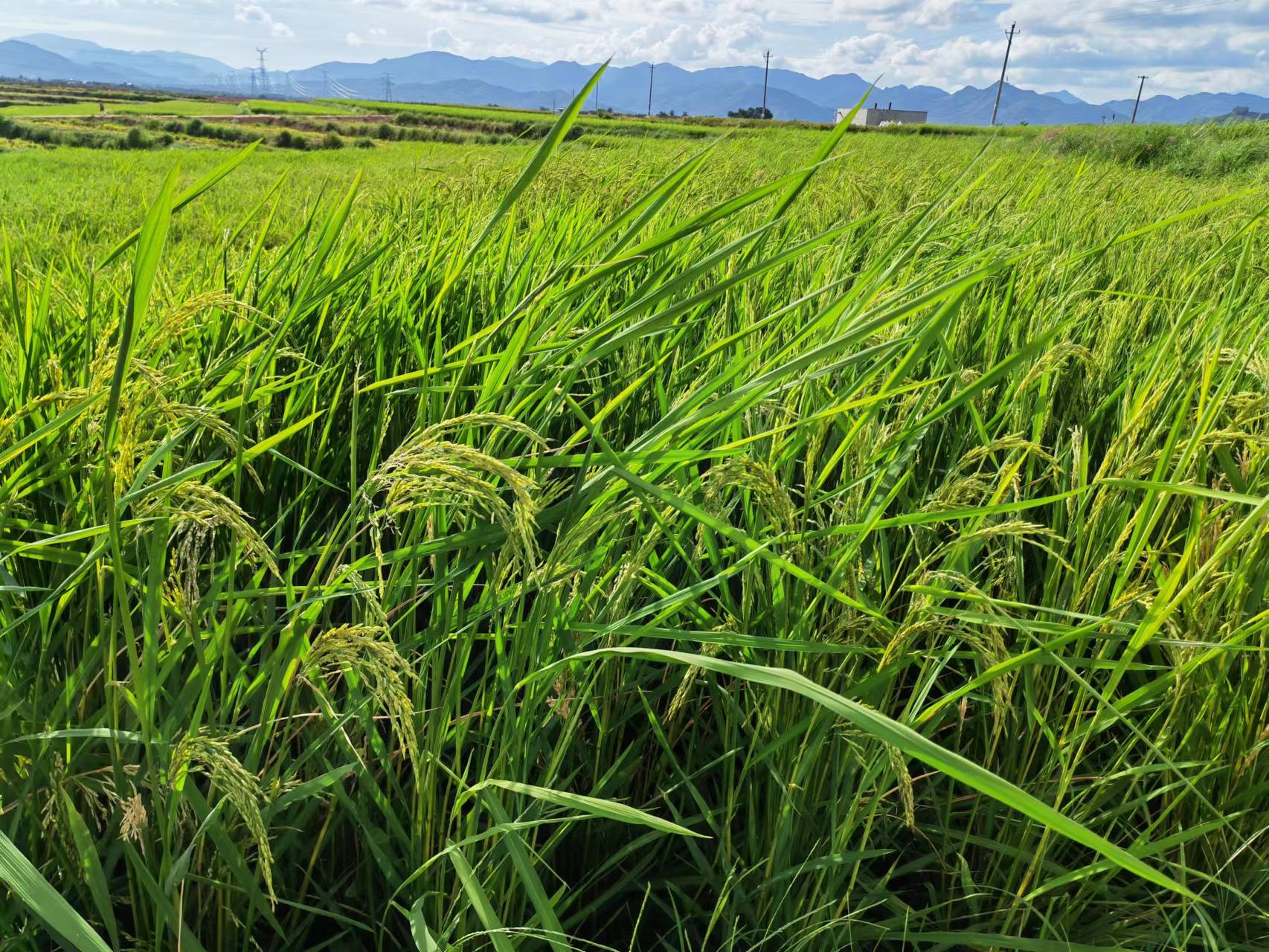 三亚市自然资源和规划局2022年9月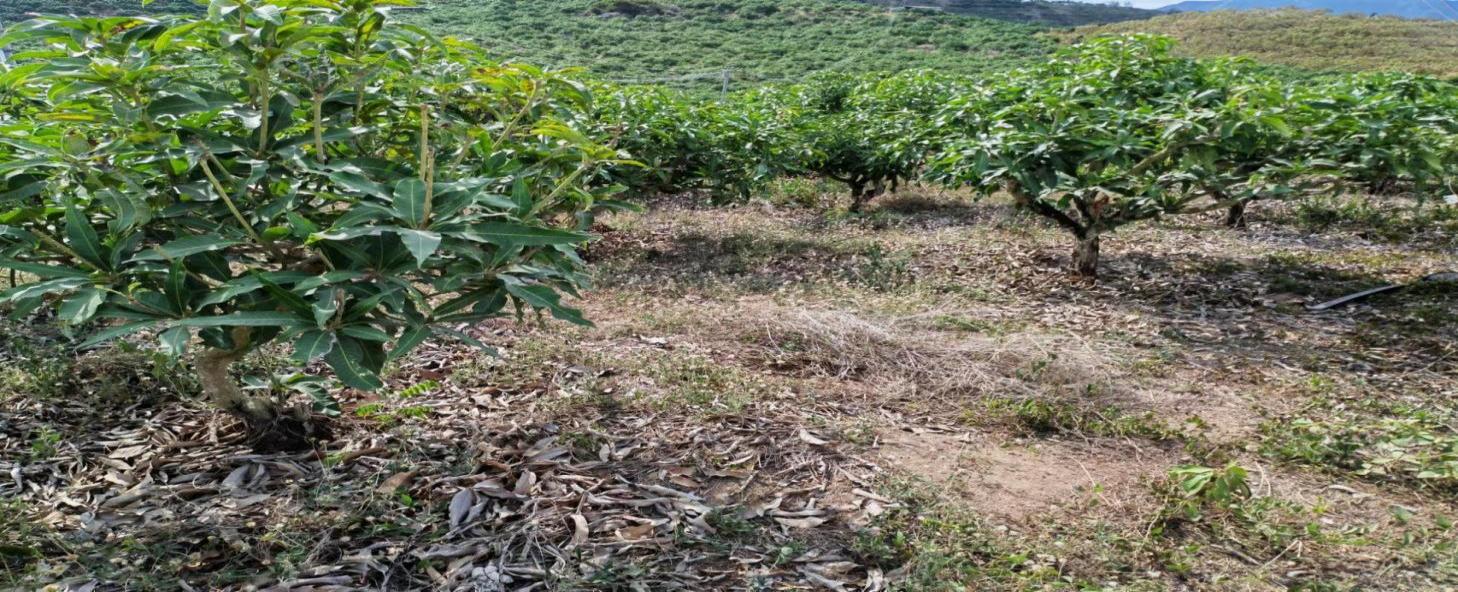 1# 地块实施前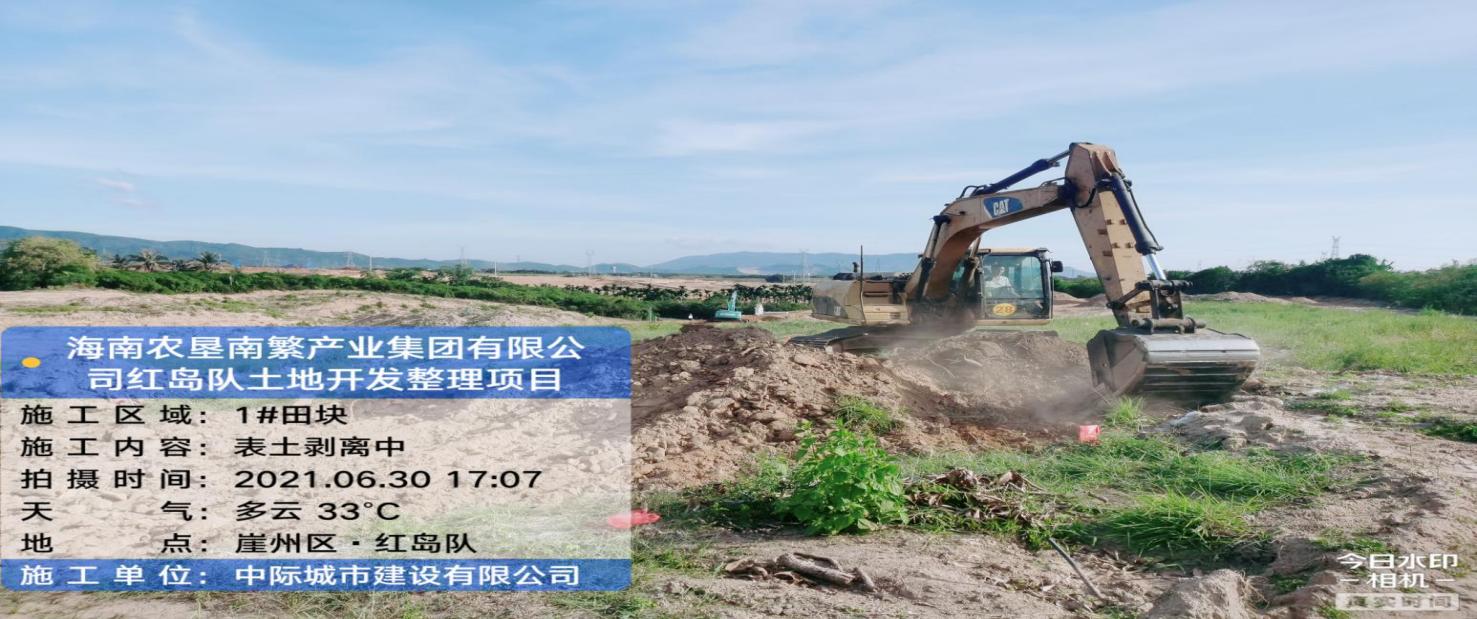 1# 地块实施中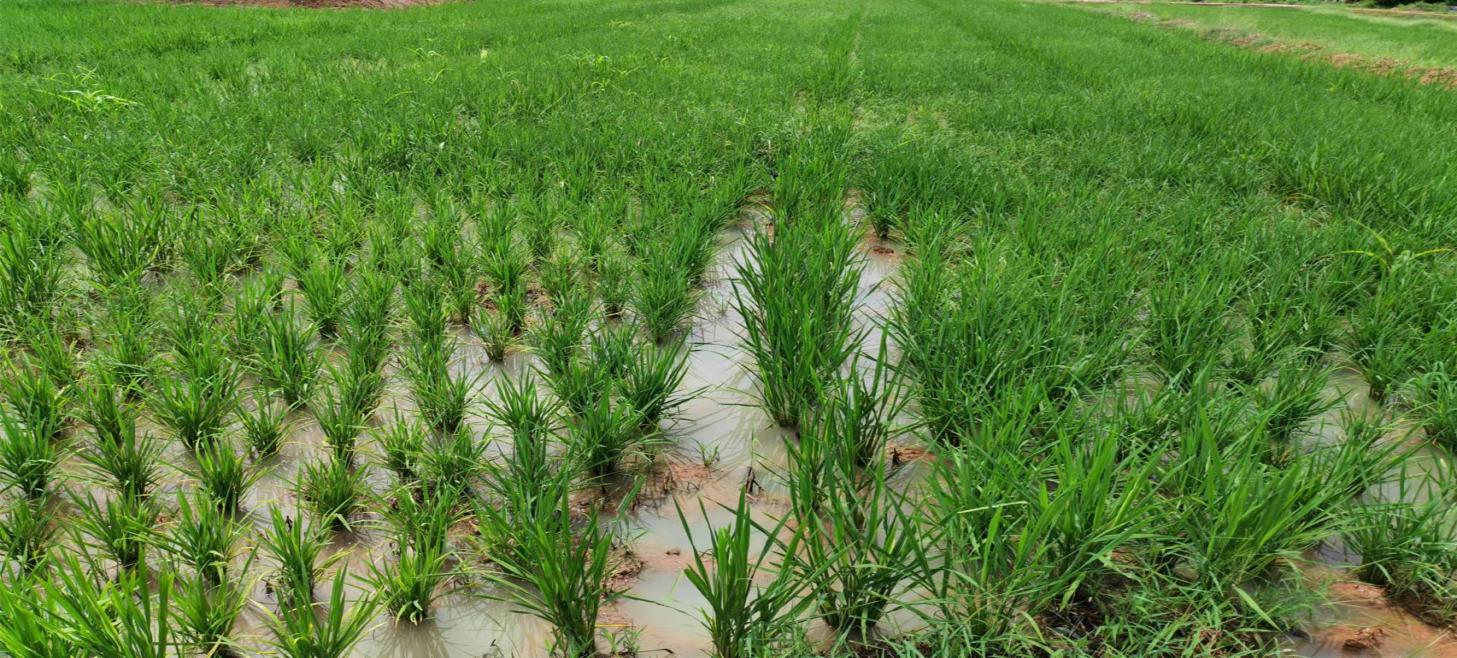 1# 地块实施后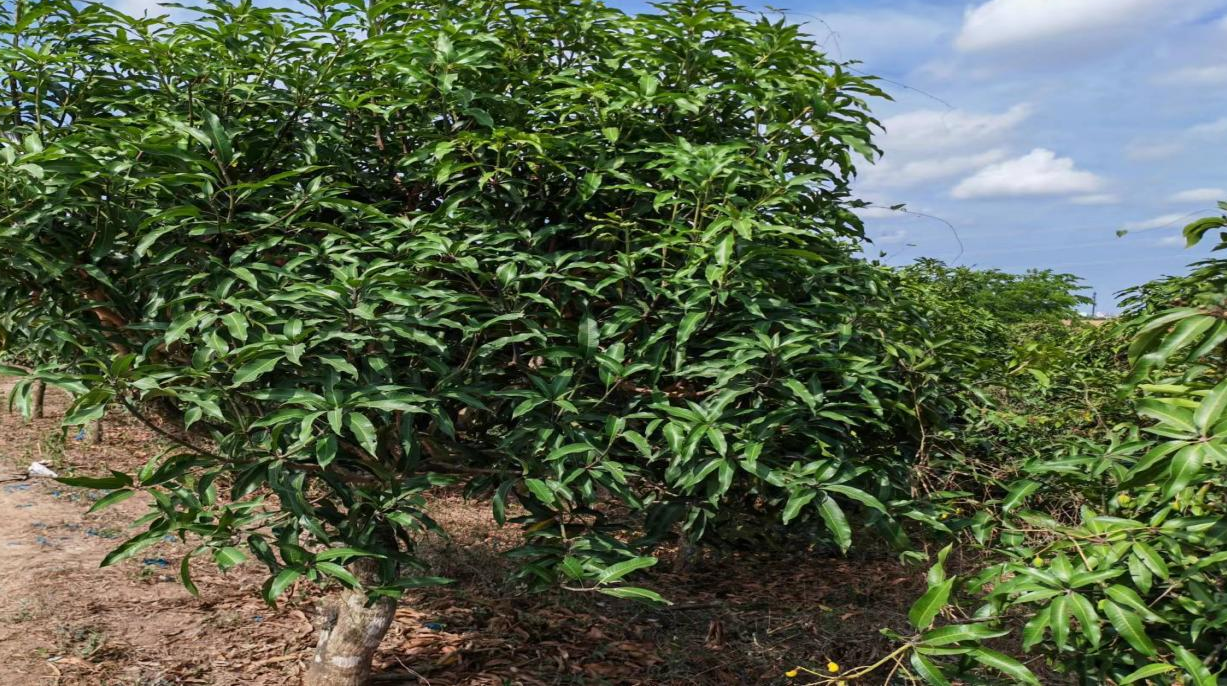 5# 地块实施前5# 地块实施中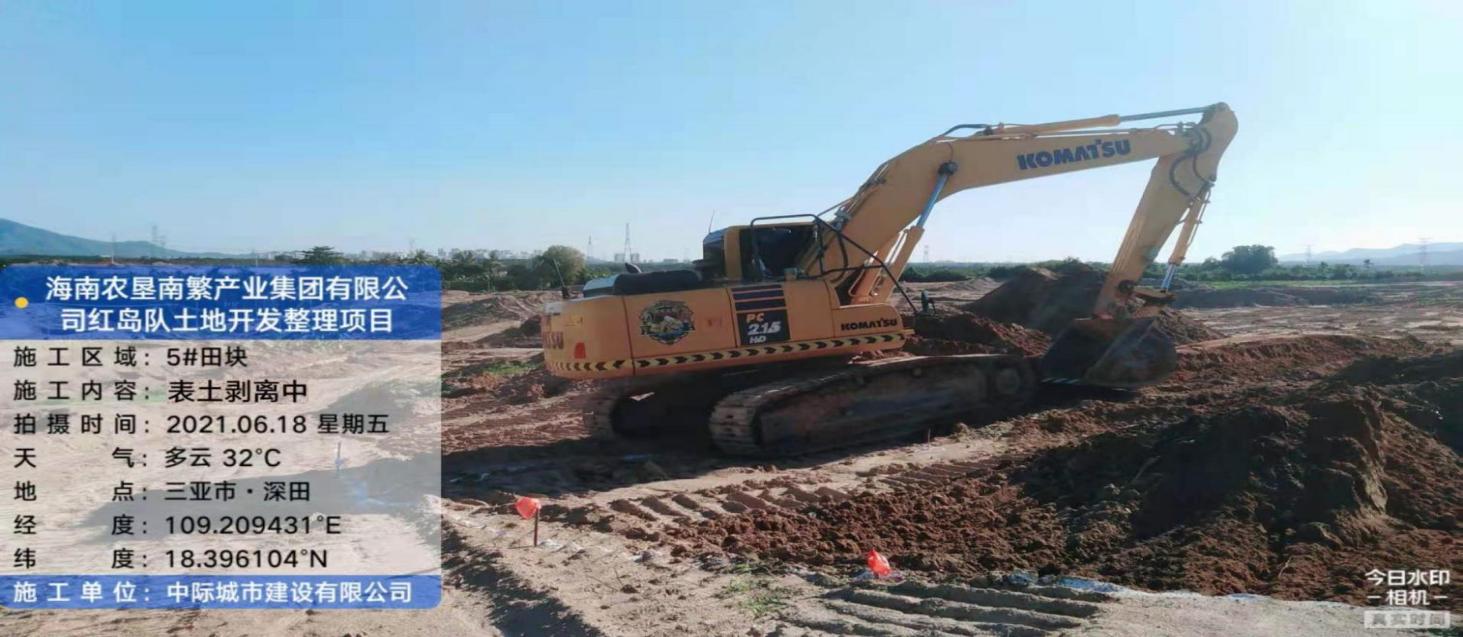 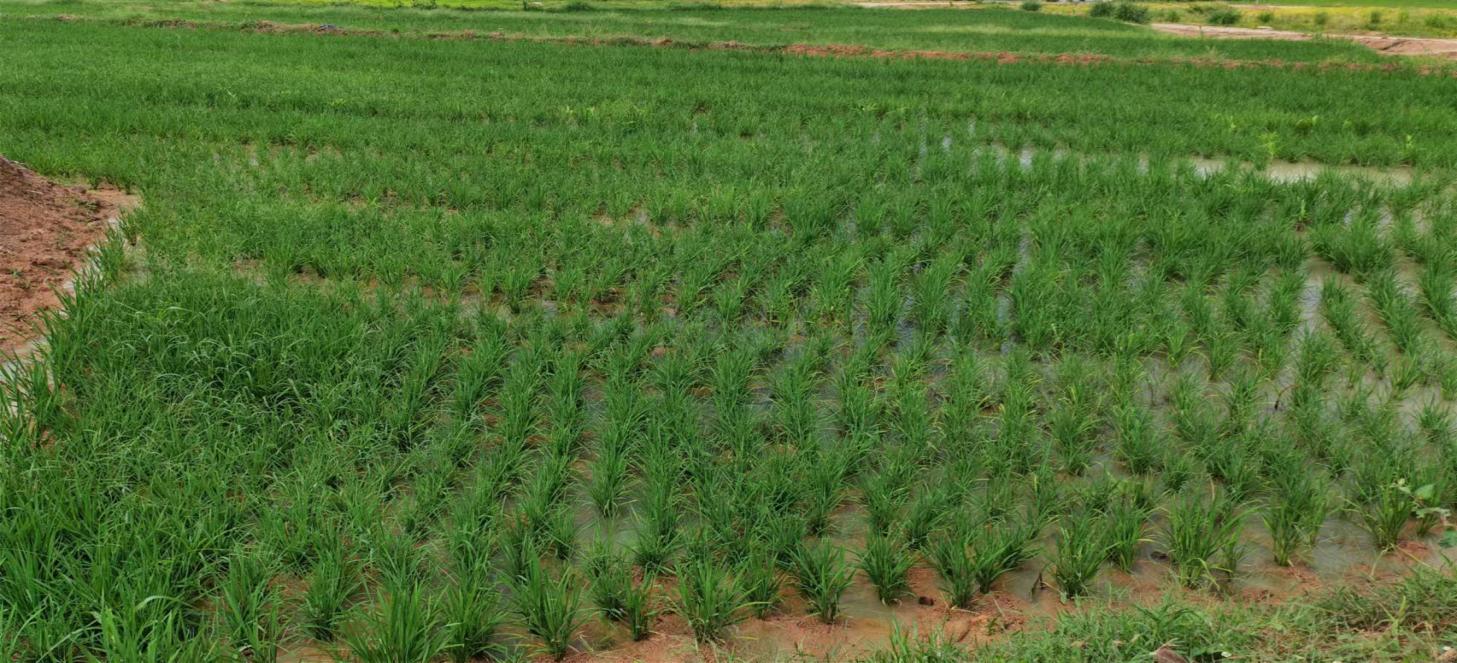 5# 地块实施后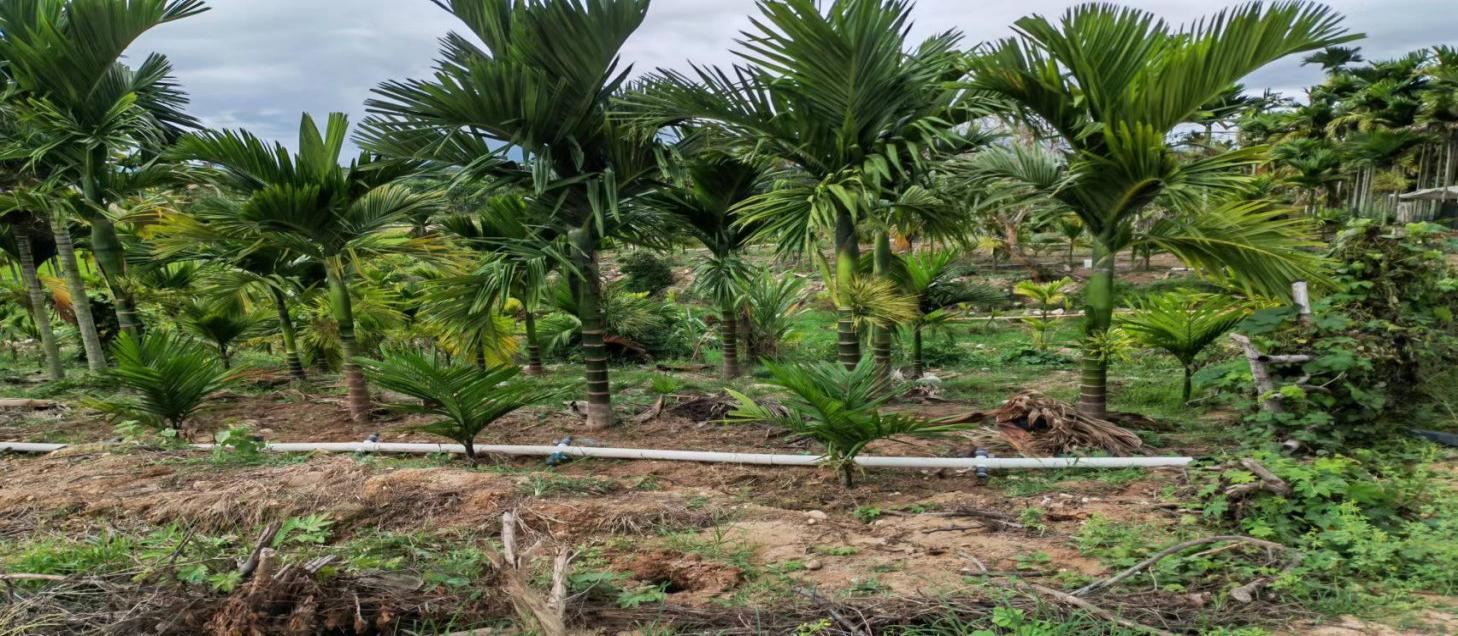 8# 地块实施前8# 地块实施中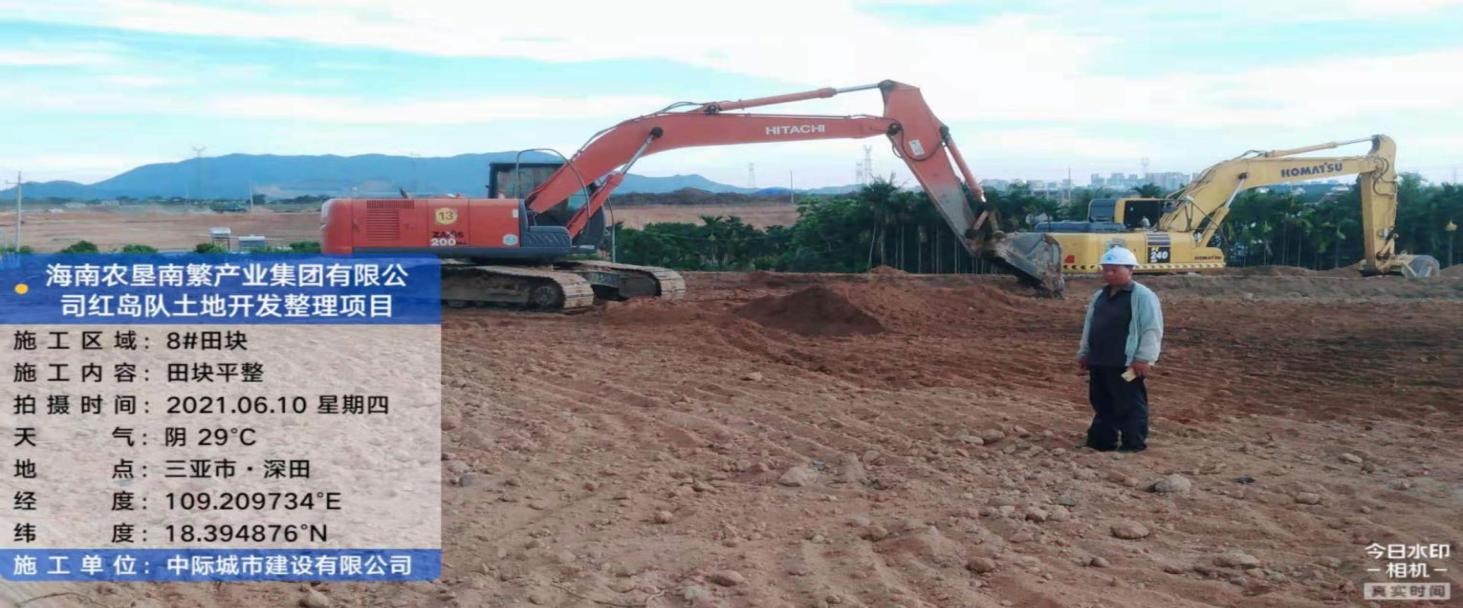 8# 地块实施后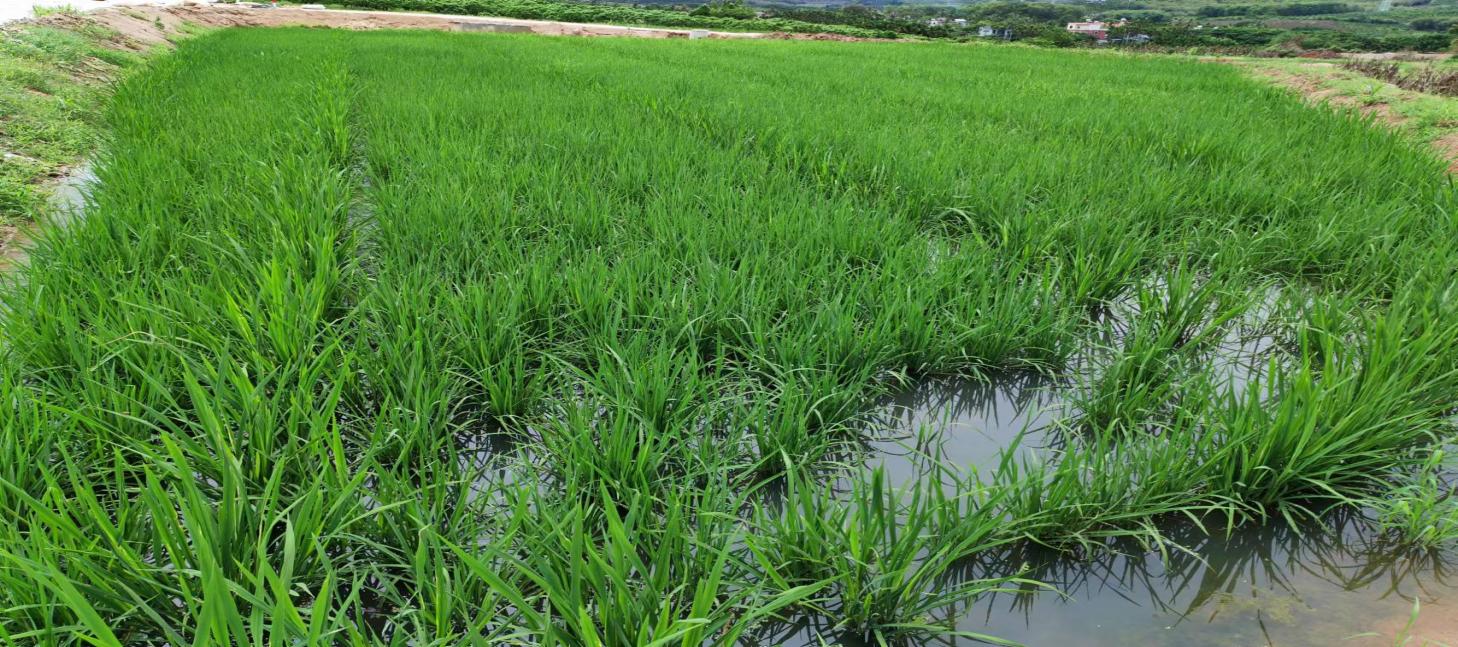 12# 地块实施前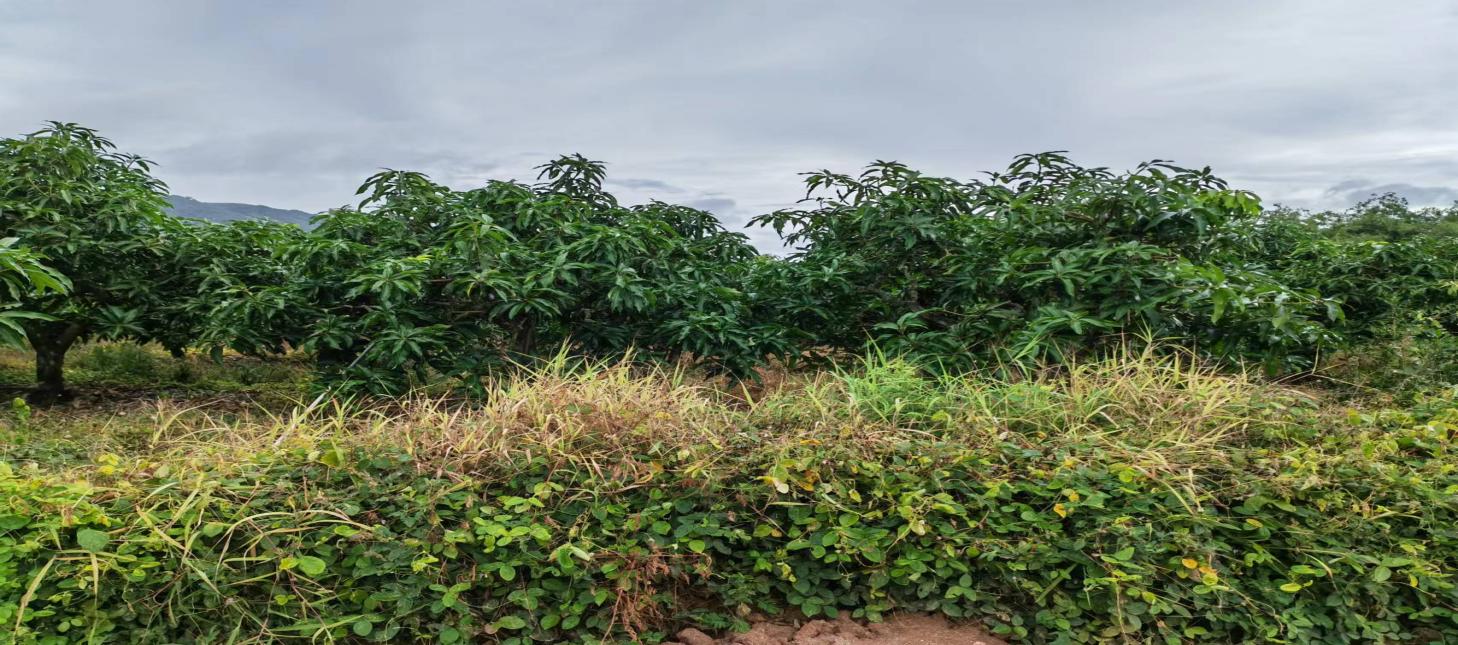 12# 地块实施中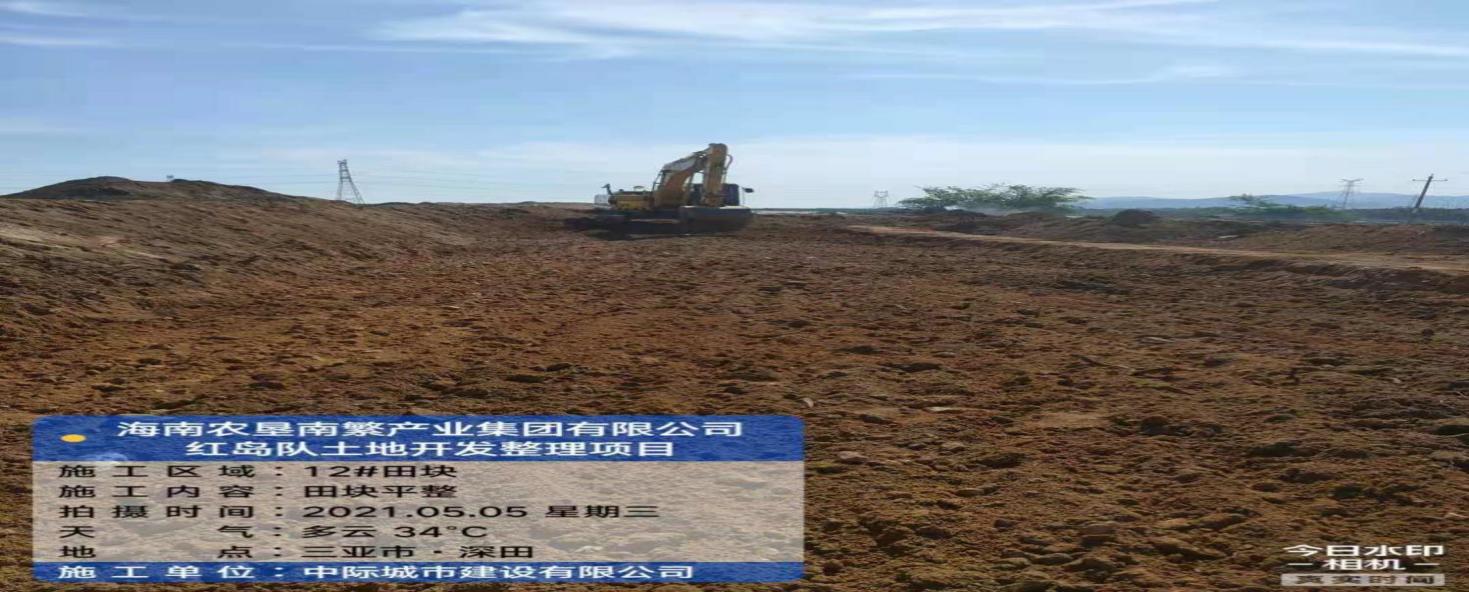 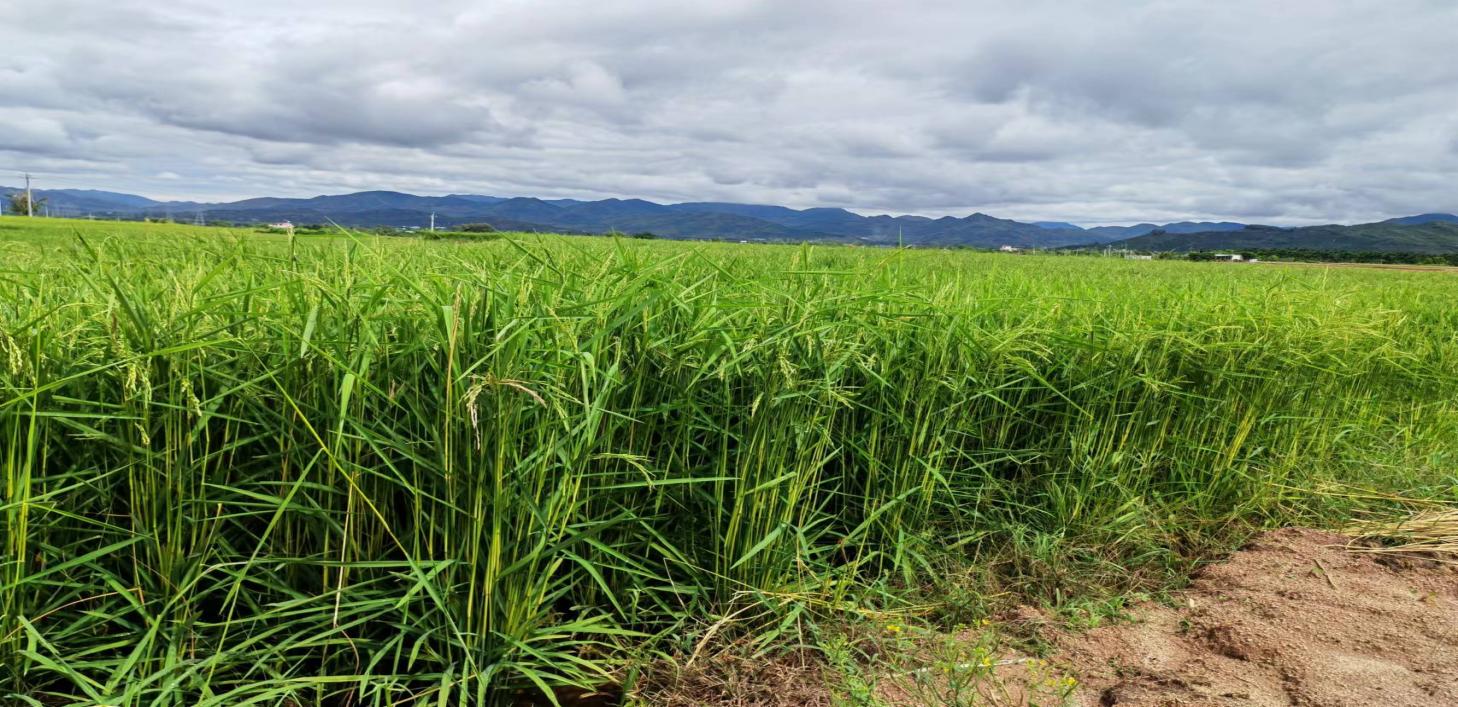 12# 地块实施后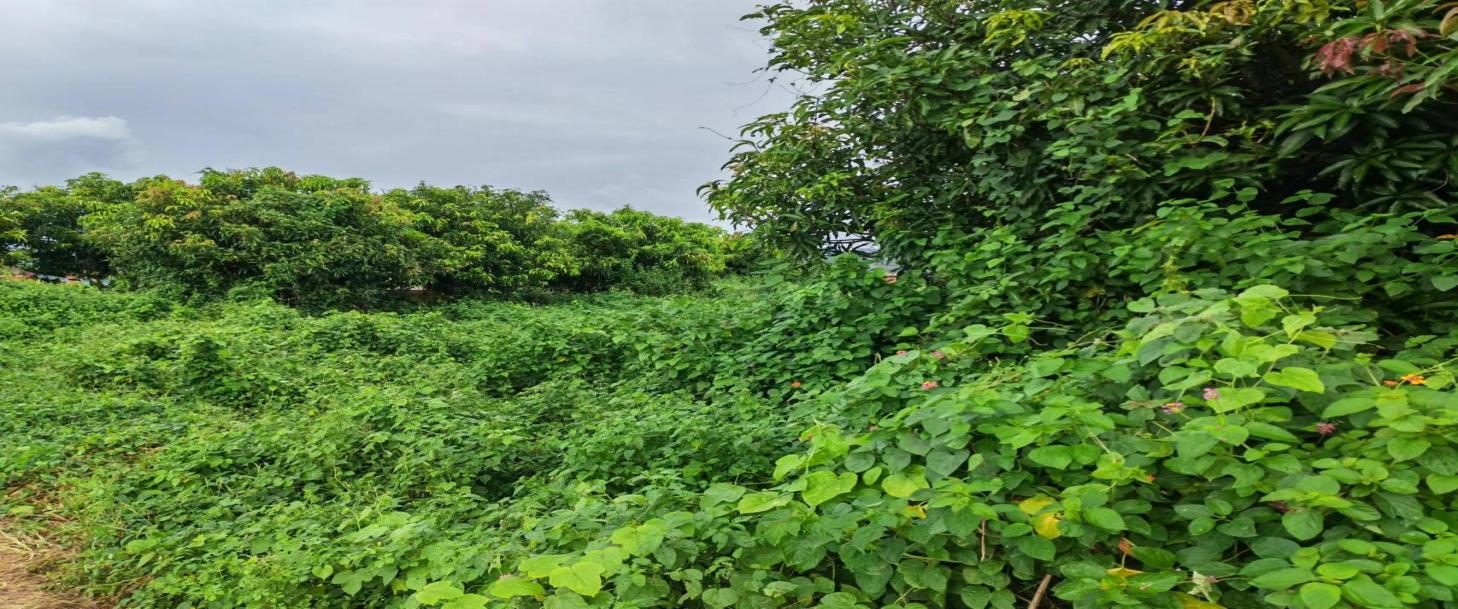 16# 地块实施前16# 地块实施中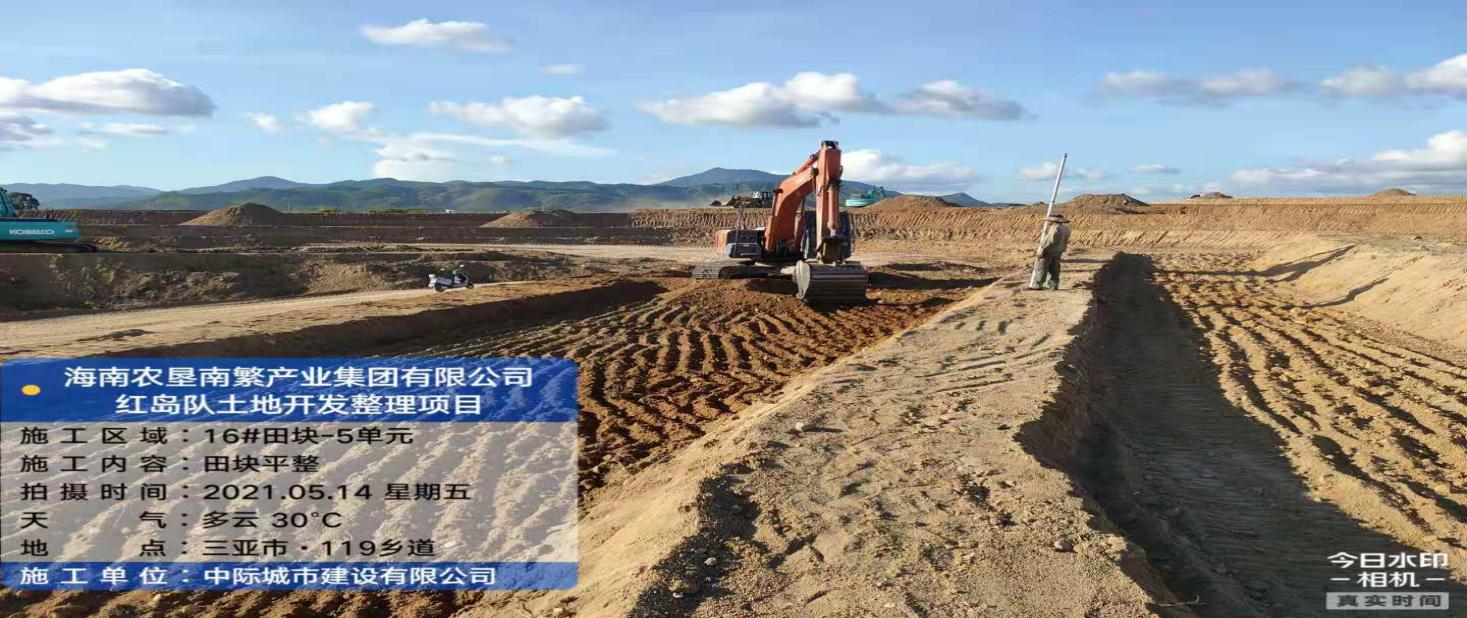 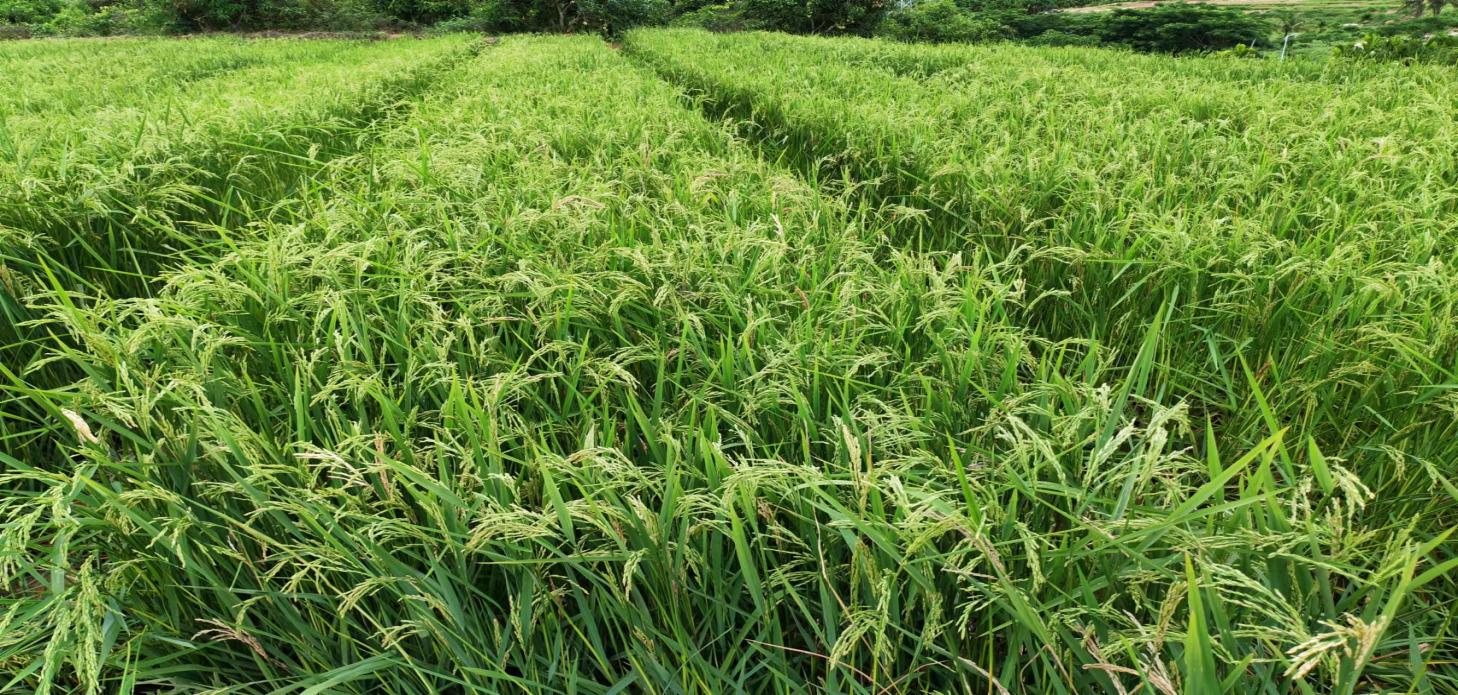 16# 地块实施后19# 地块实施前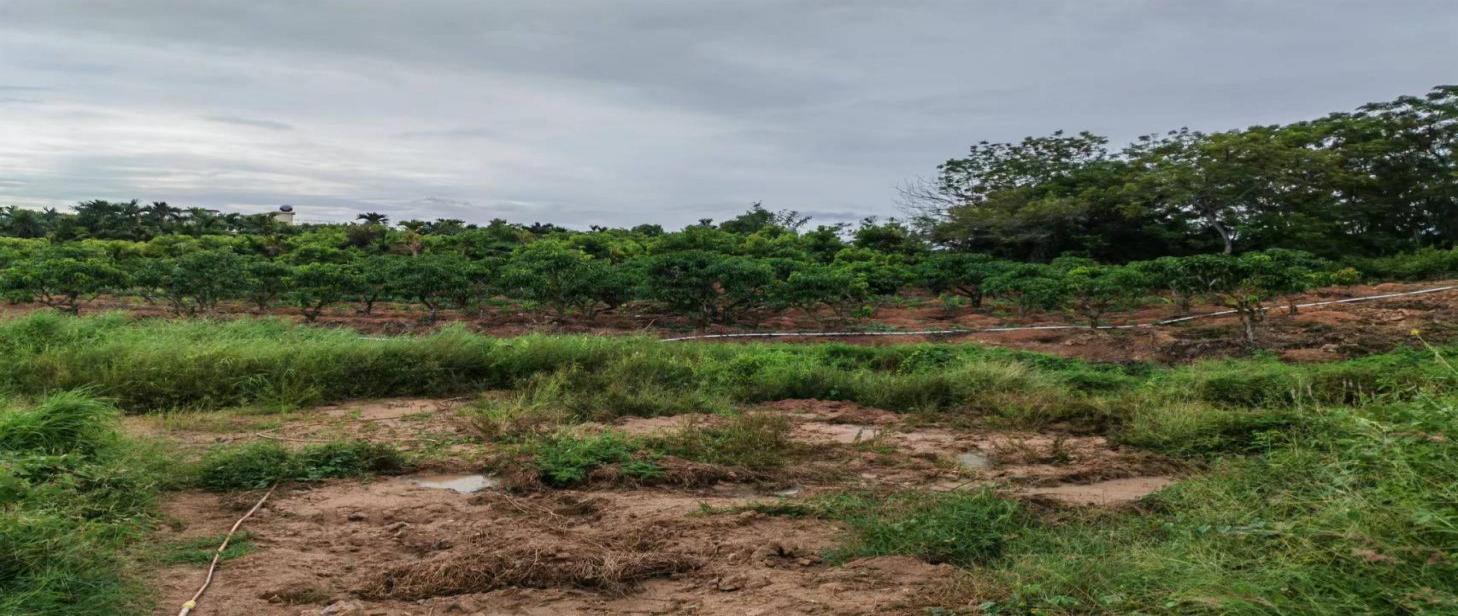 19# 地块实施中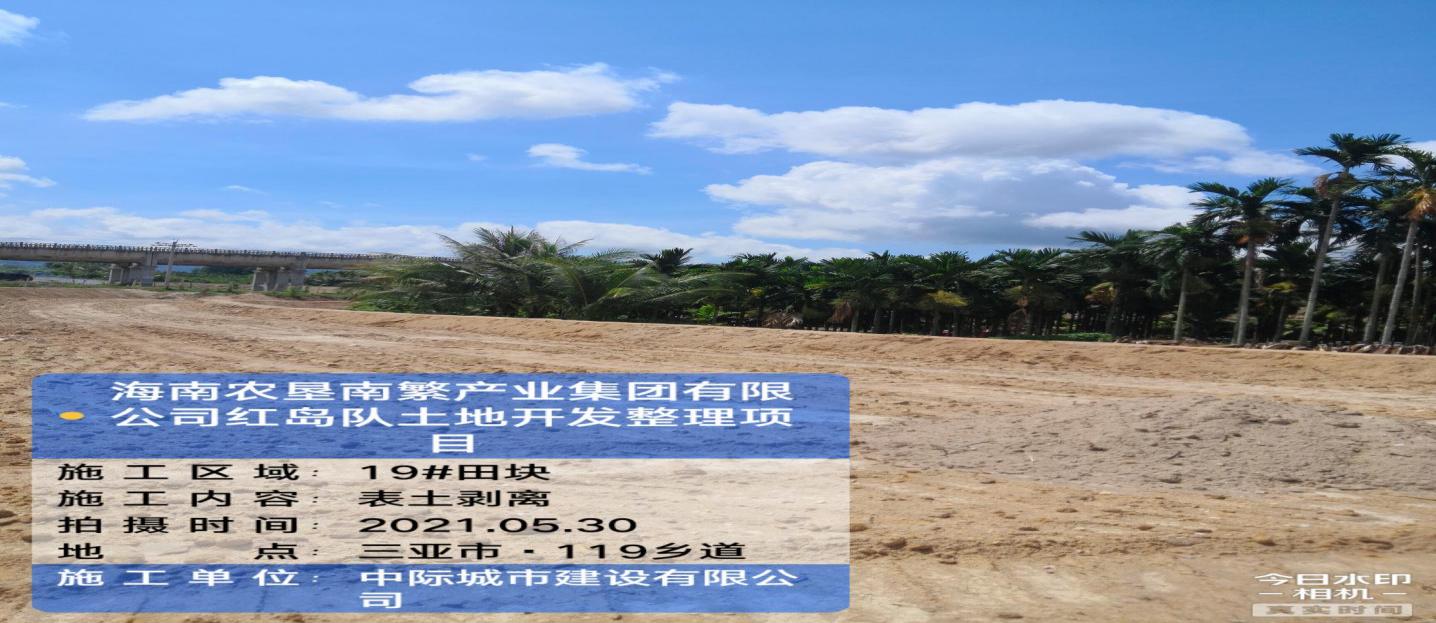 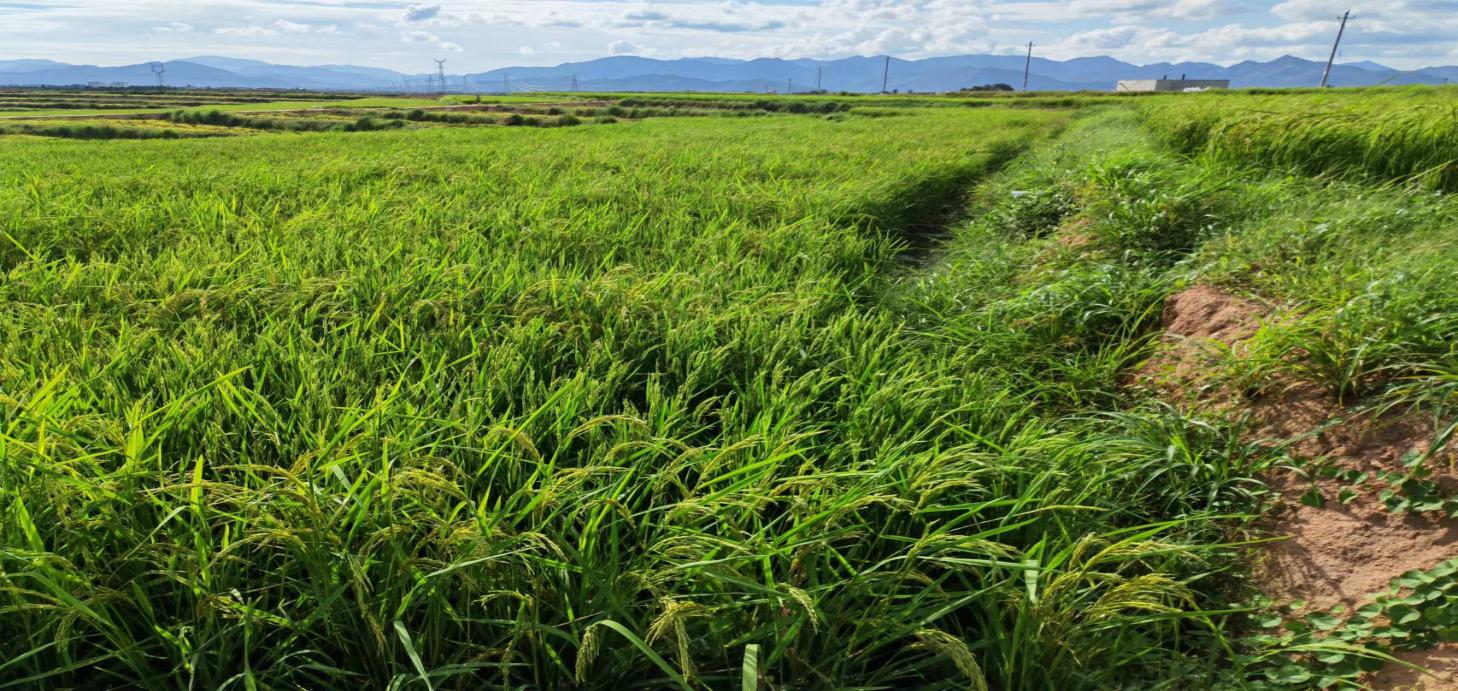 19# 地块实施后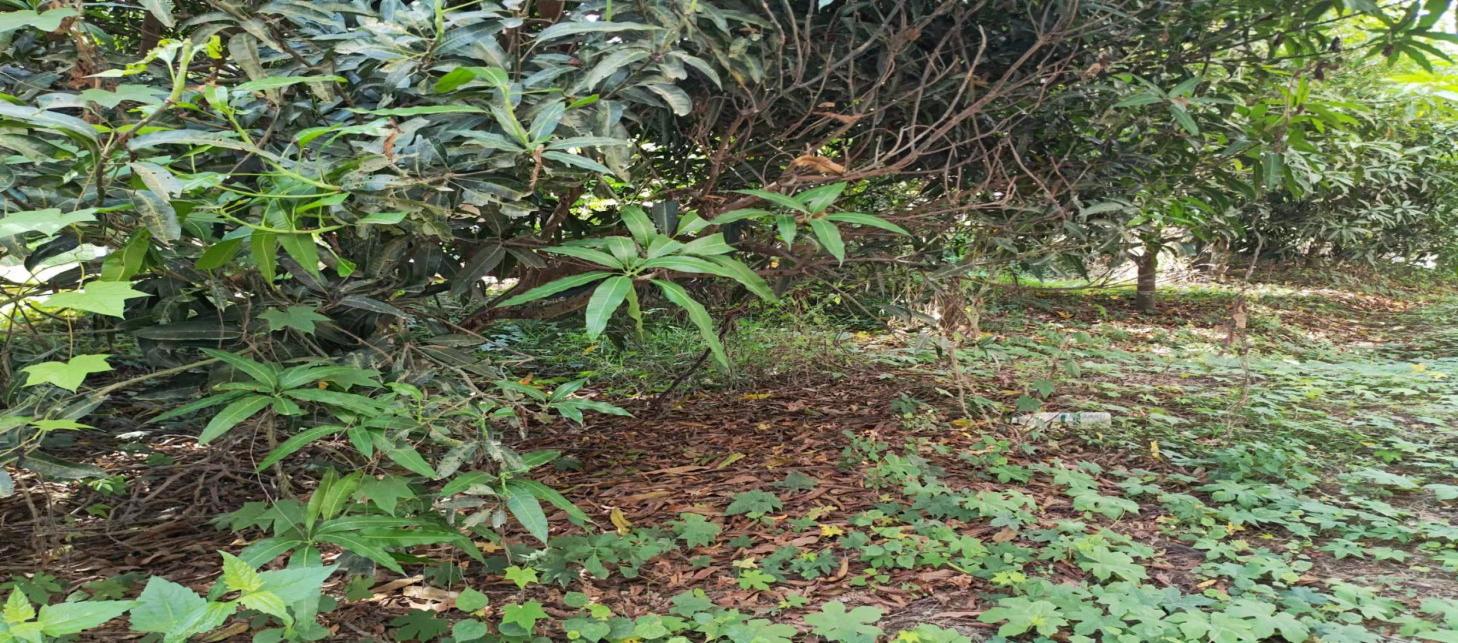 22# 地块实施前22# 地块实施中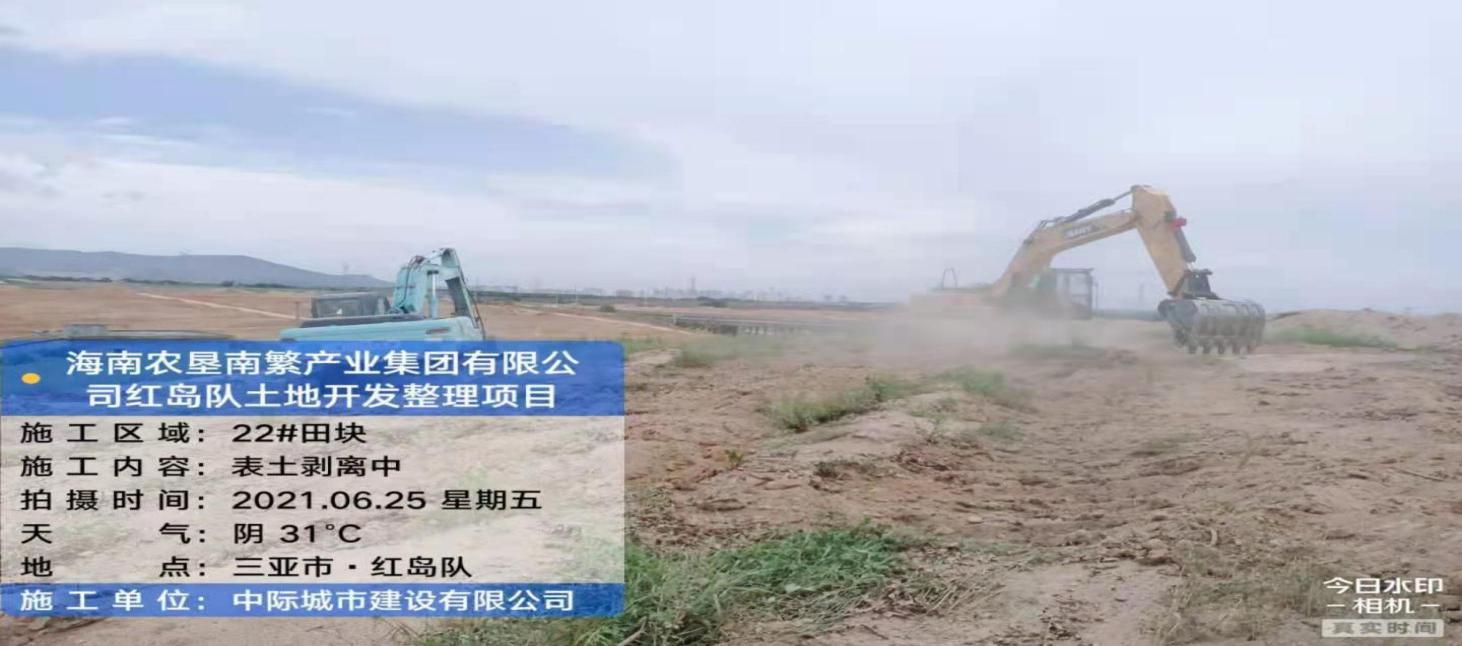 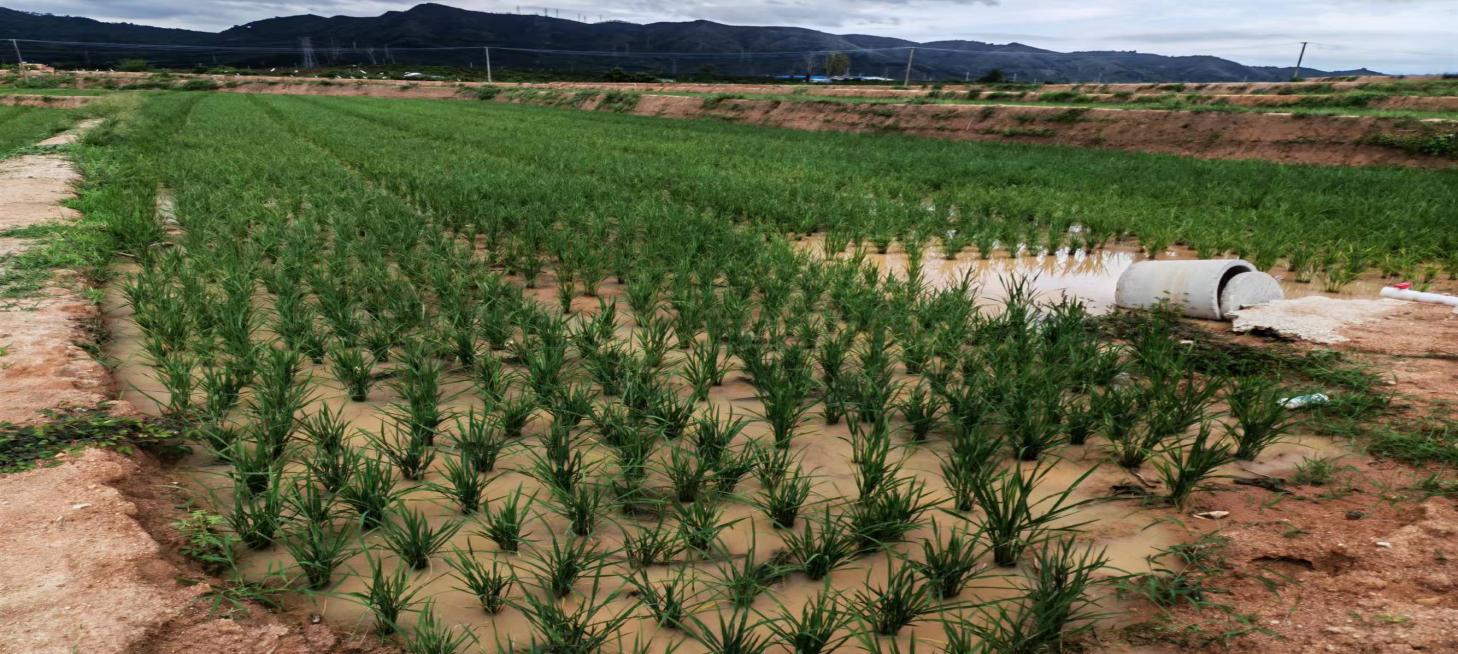 22# 地块实施后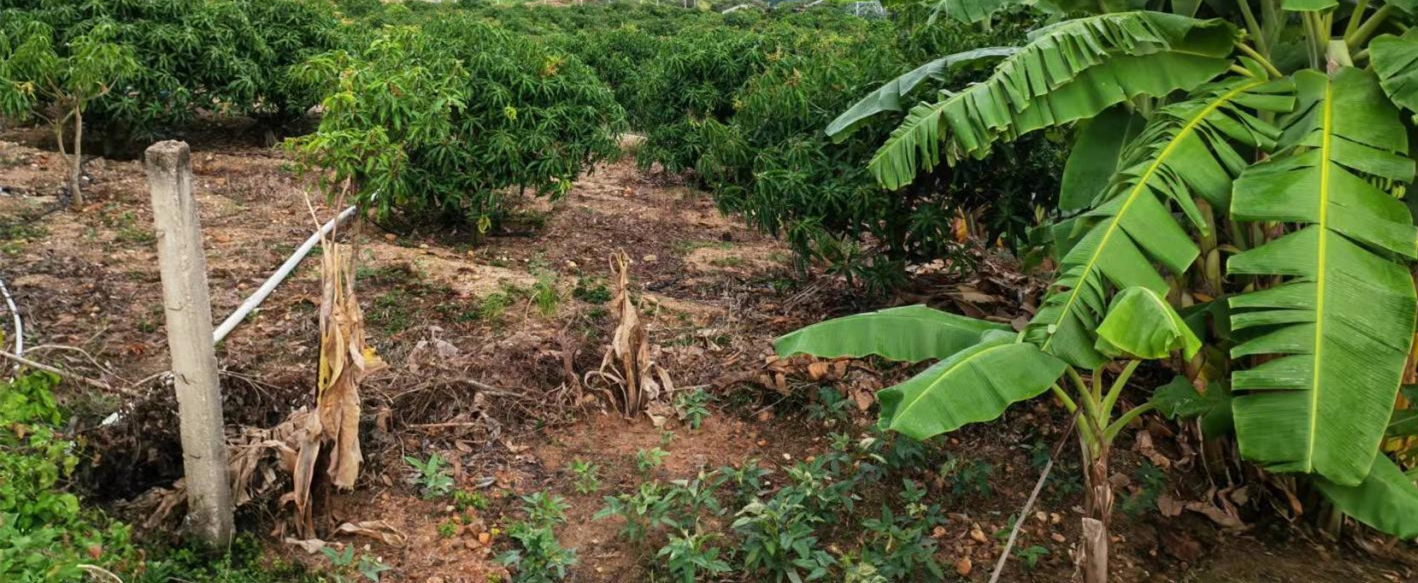 25# 地块实施前25# 地块实施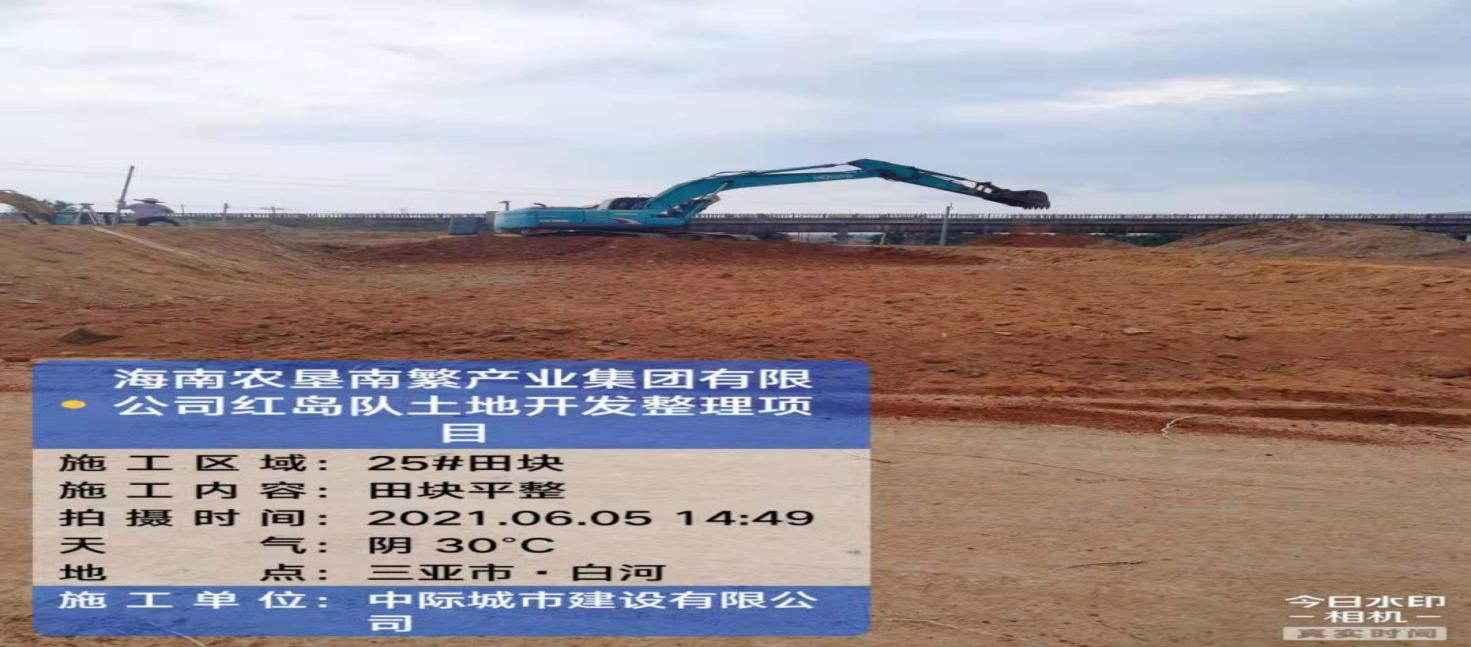 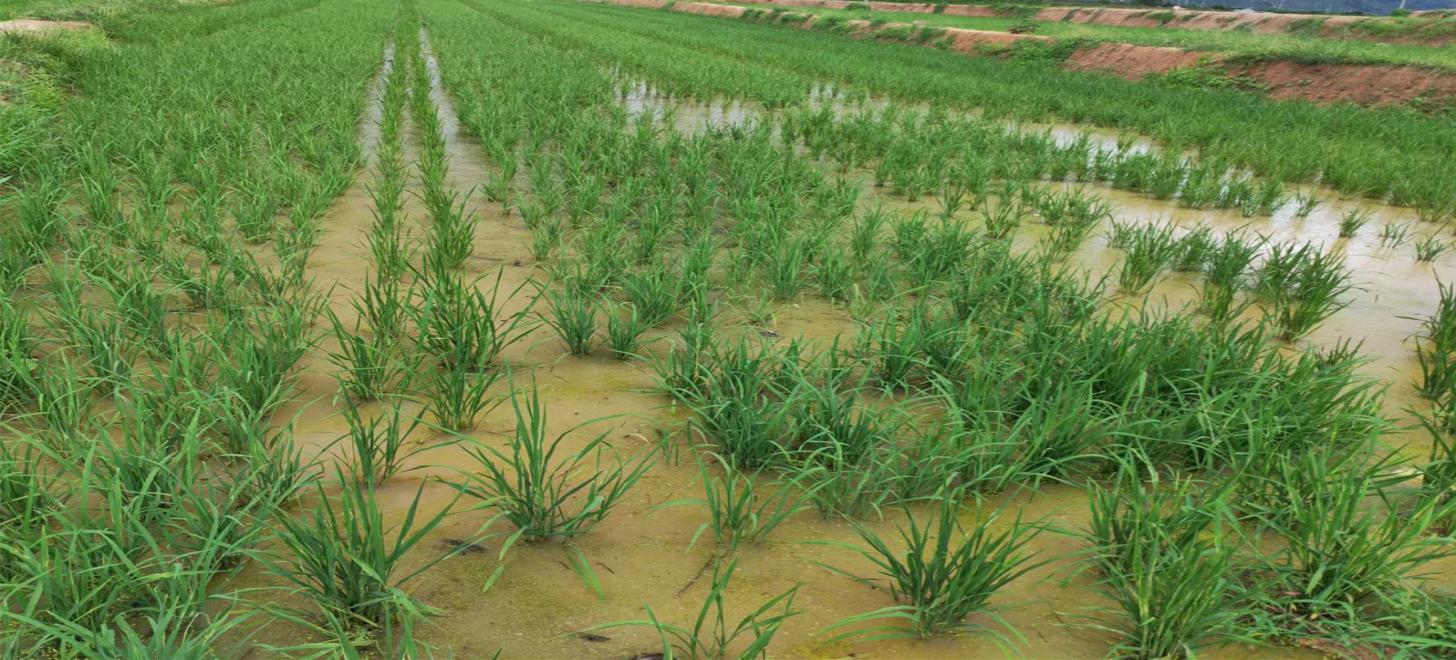 25# 地块实施后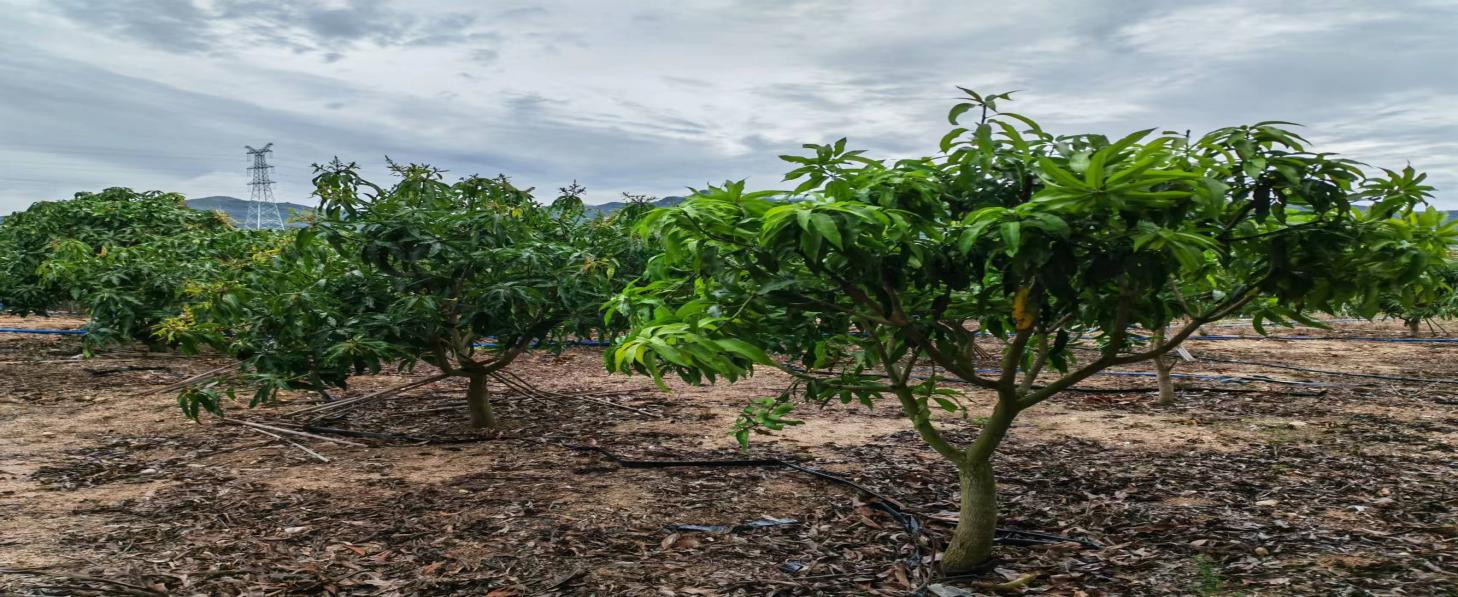 28# 地块实施前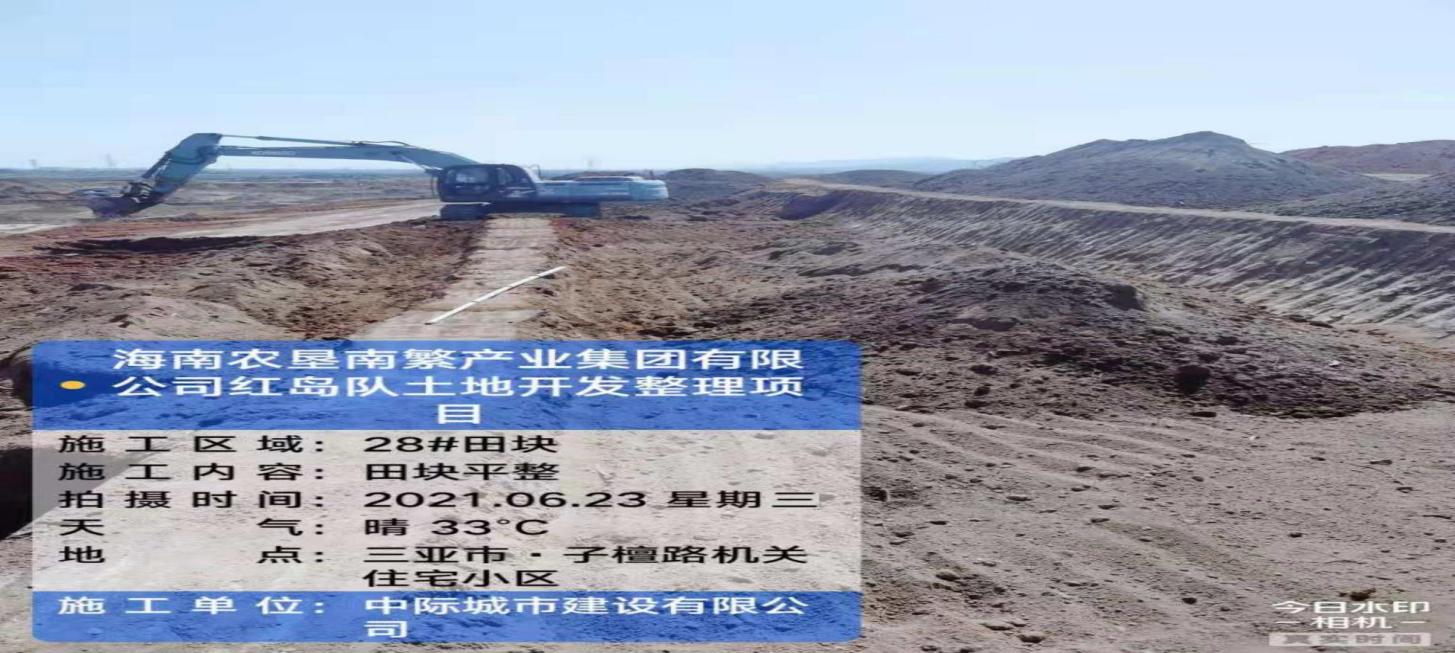 28# 地块实施中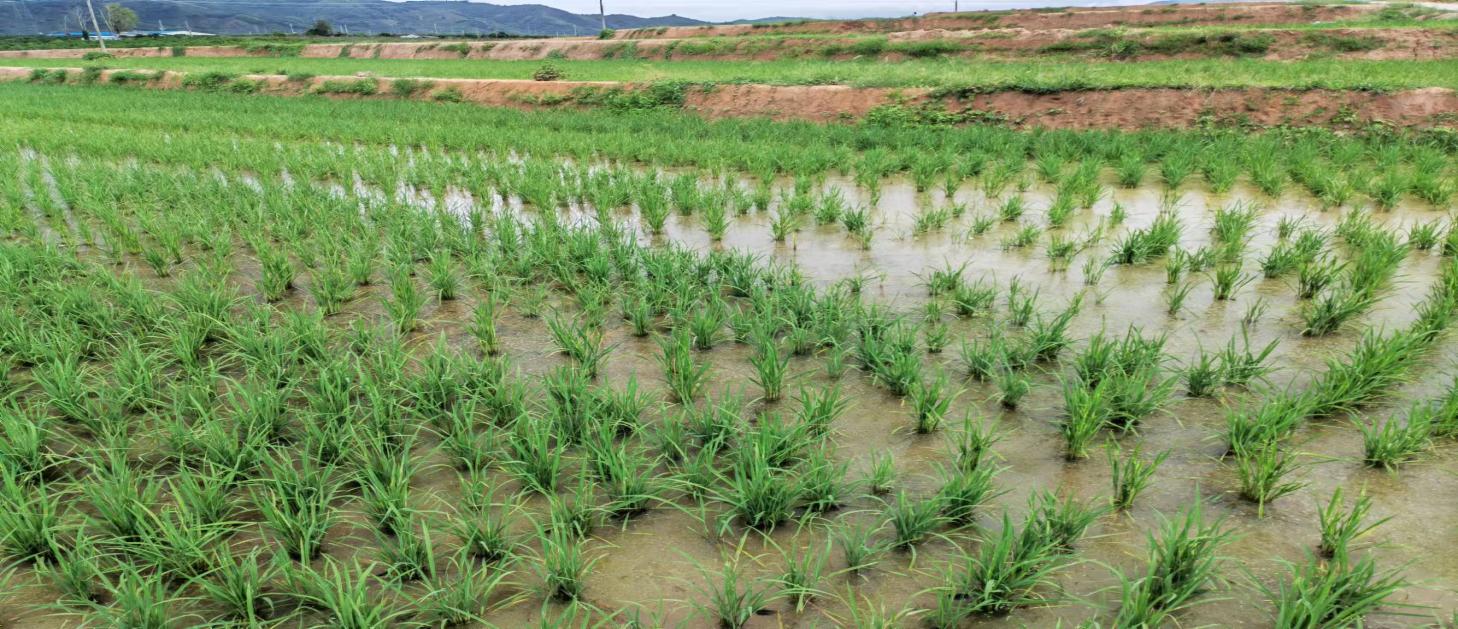 28# 地块实施后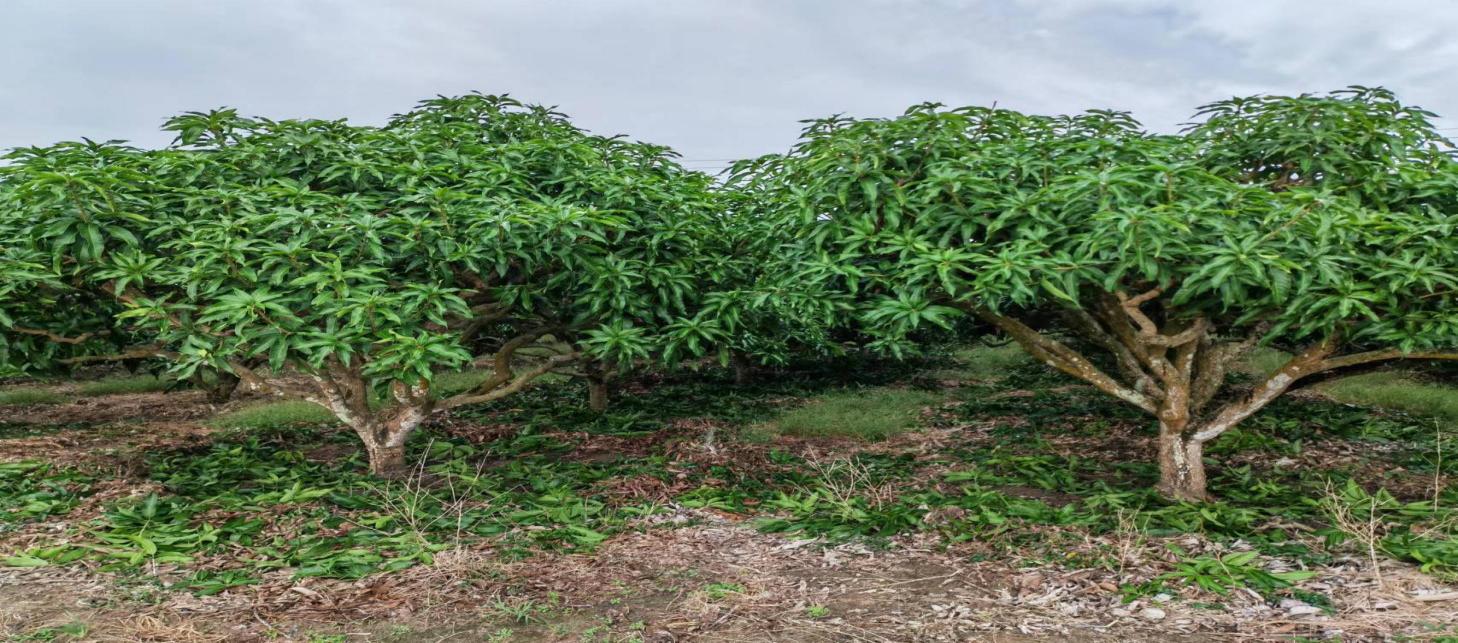 33# 地块实施前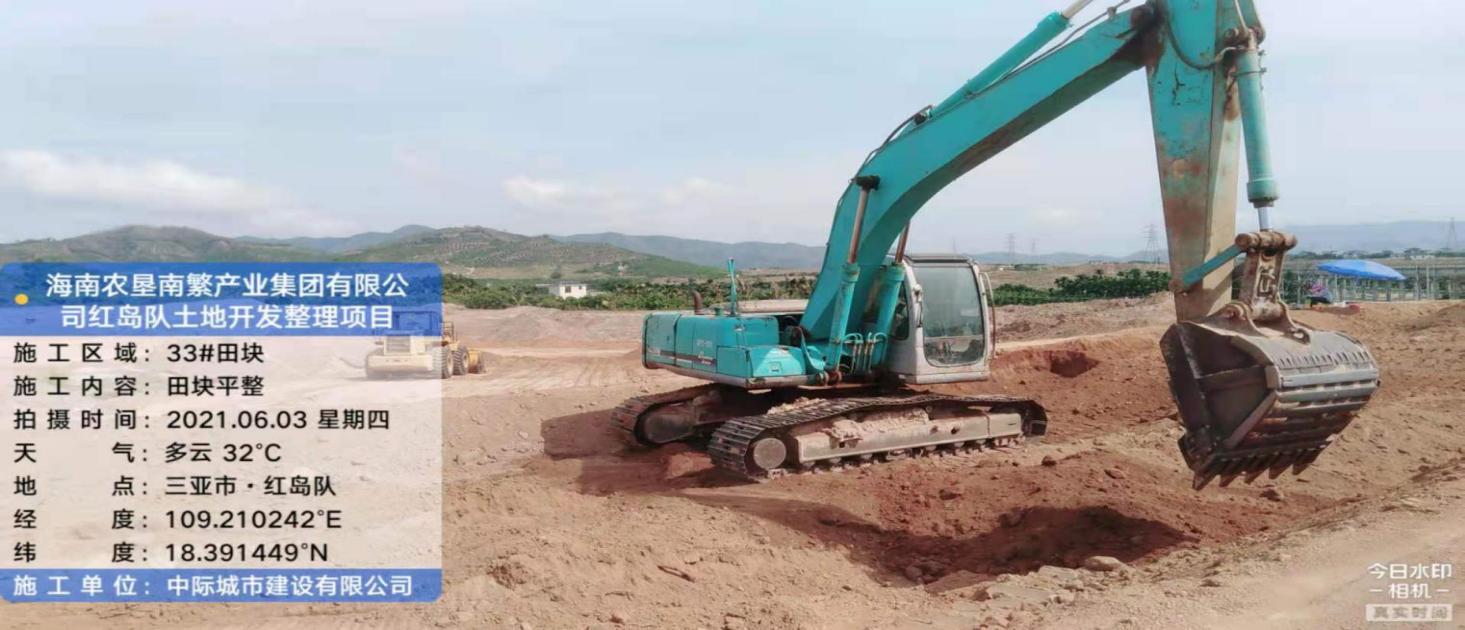 33# 地块实施中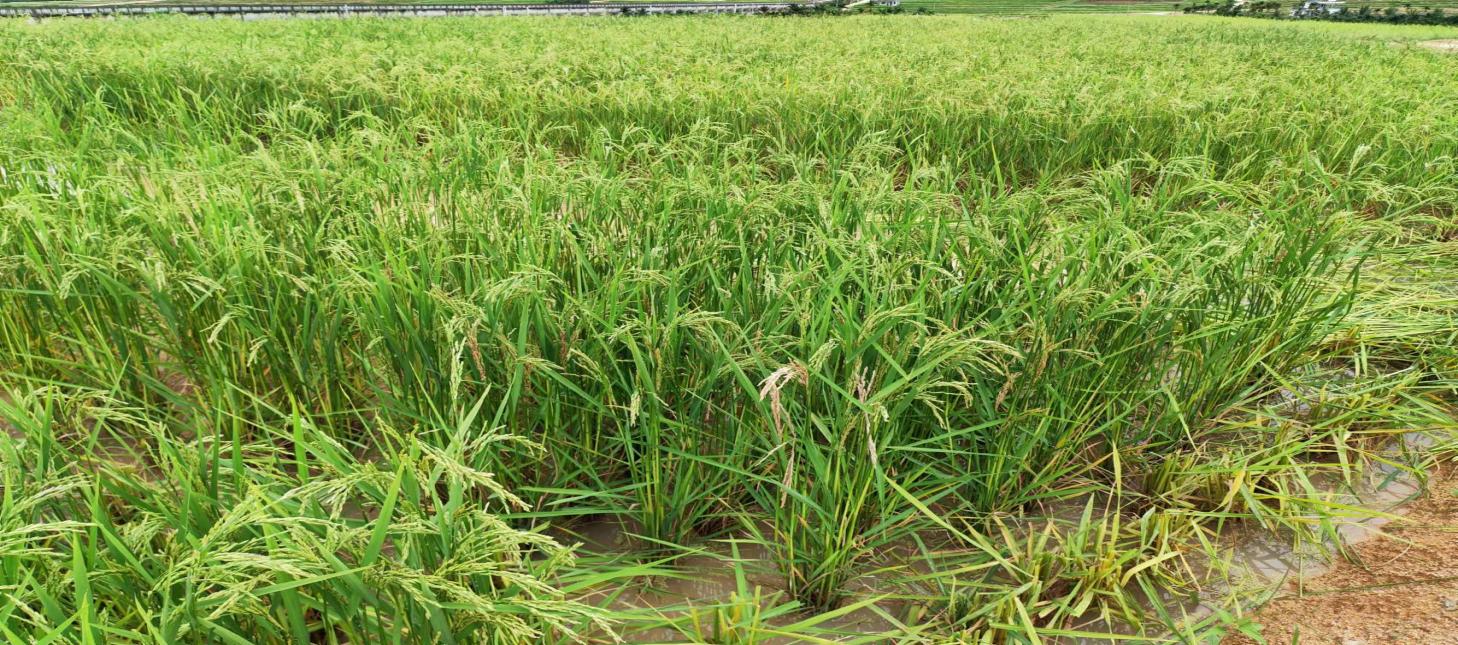 33# 地块实施后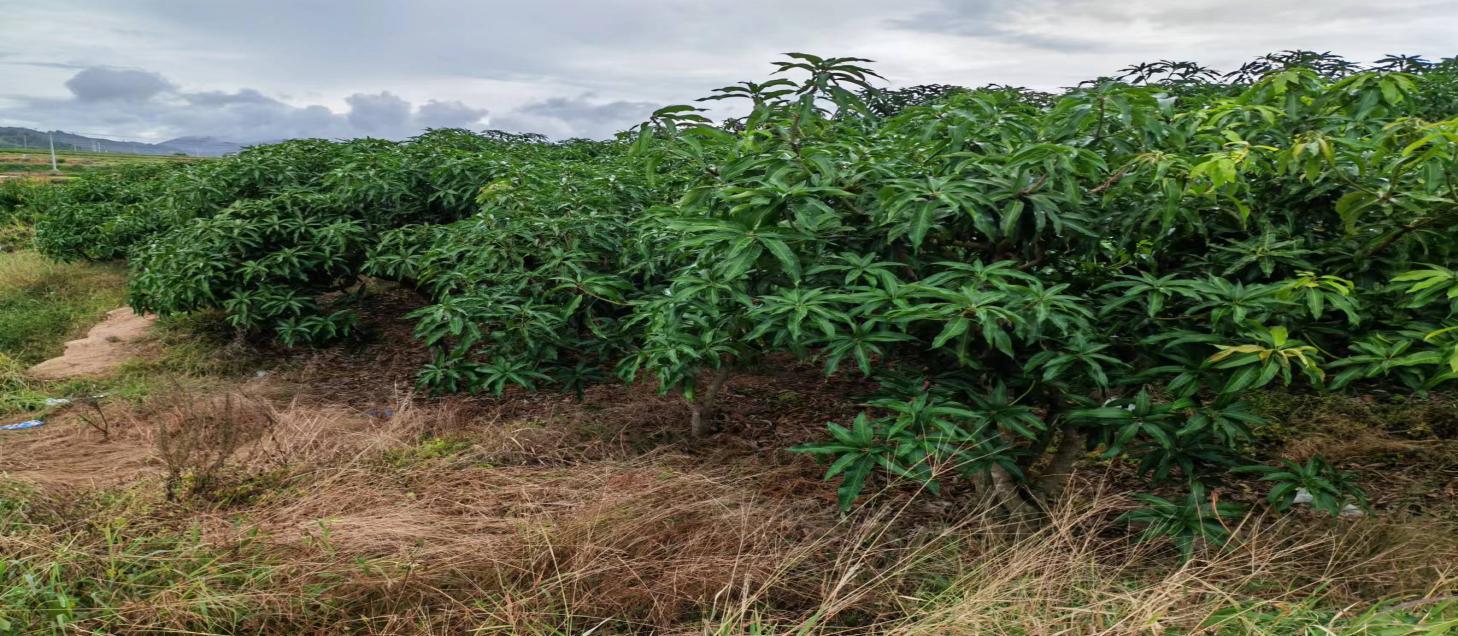 35# 地块实施前35# 地块实施中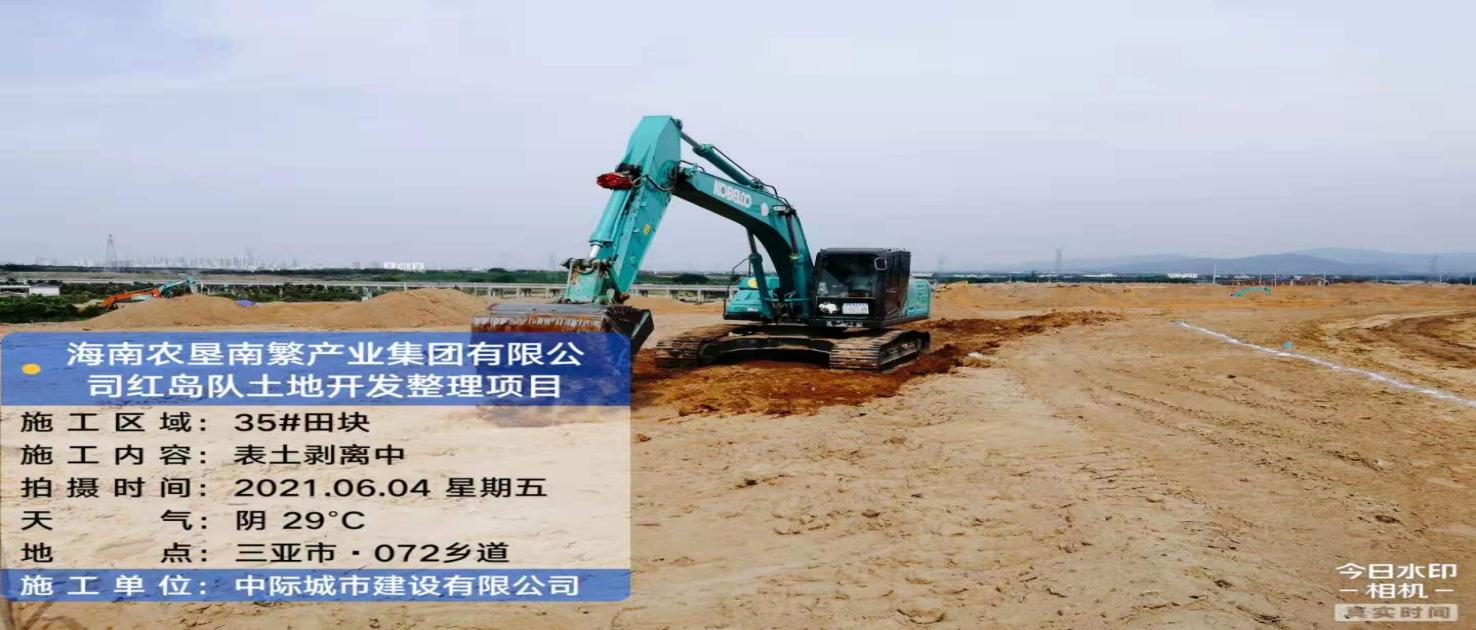 35# 地块实施后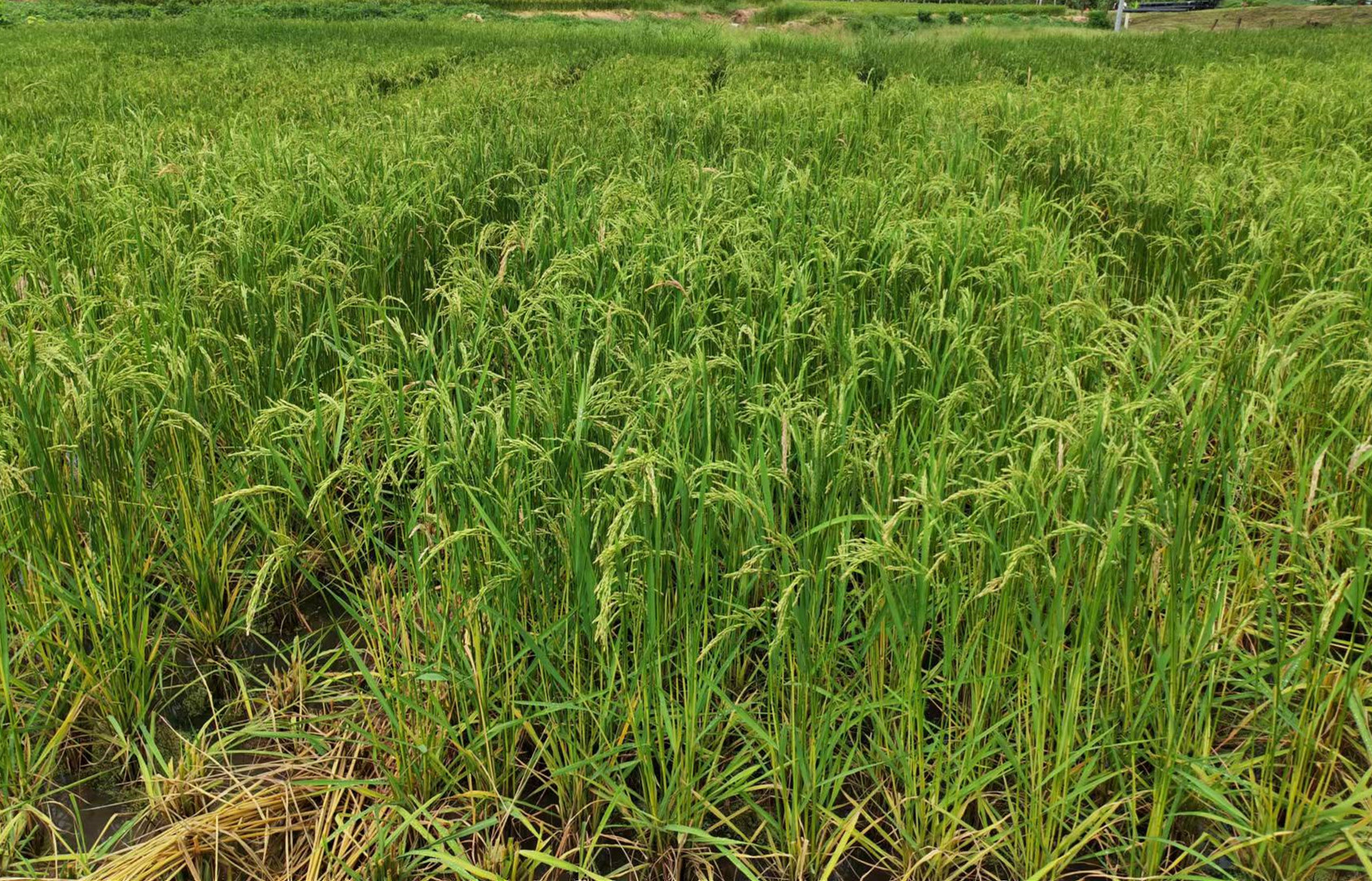 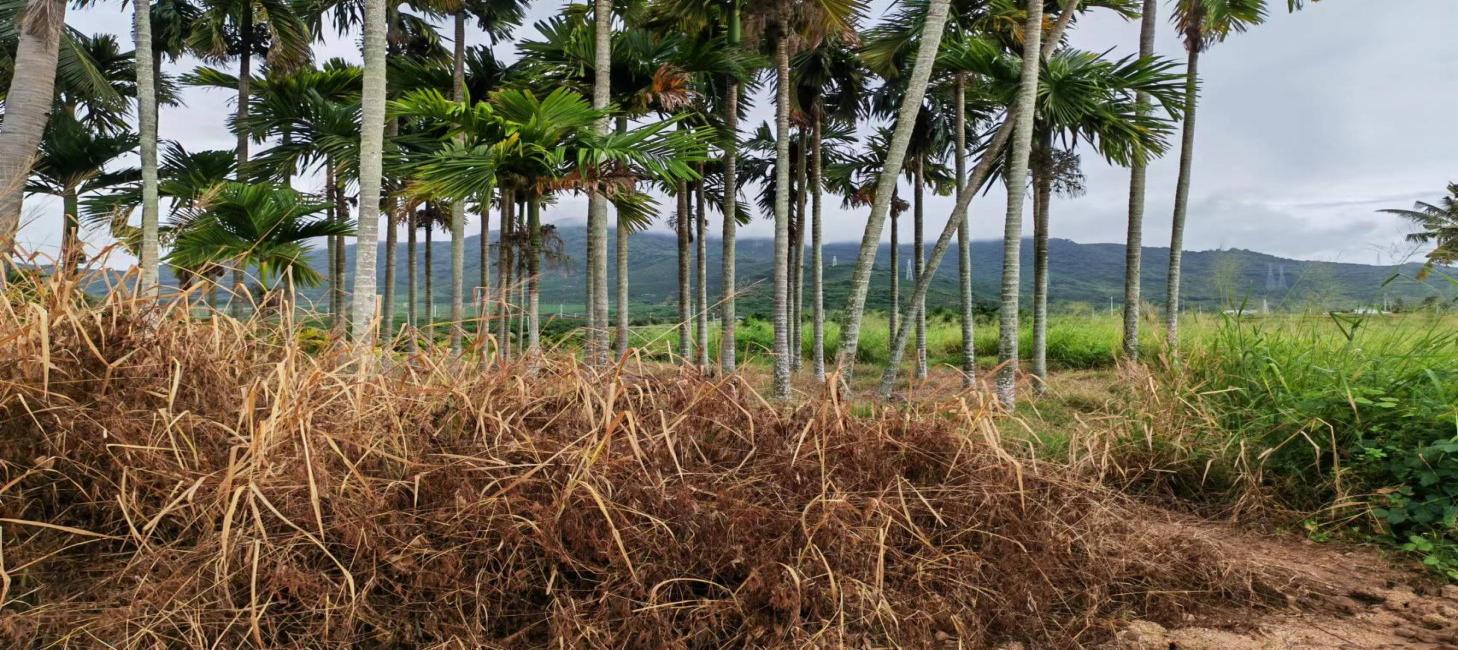 38#地块实施前38# 地块实施中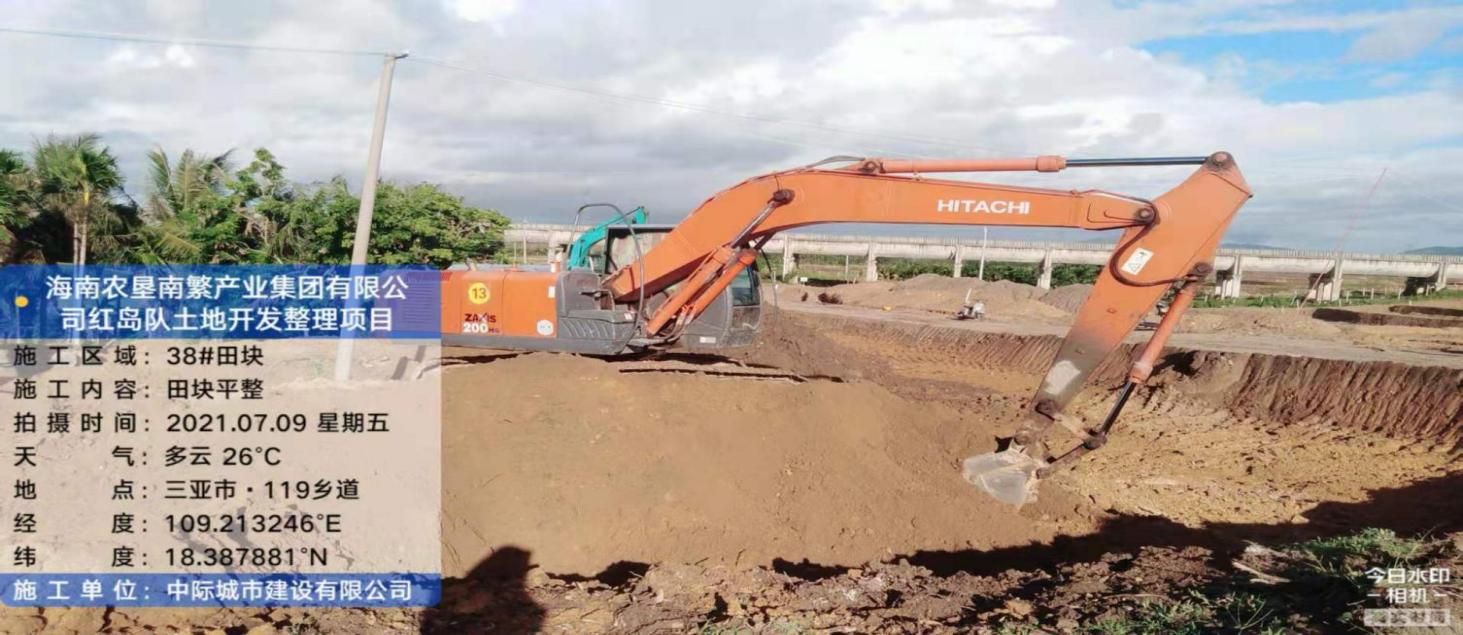 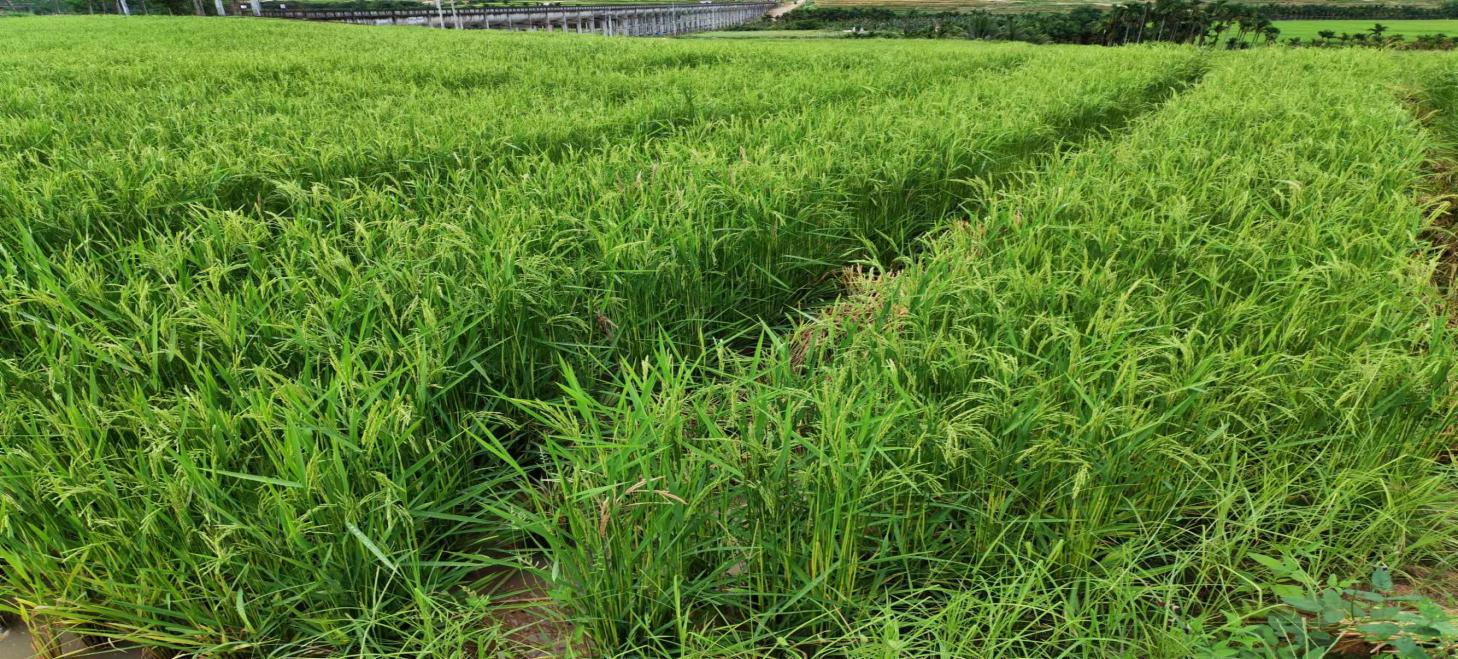 38# 地块实施后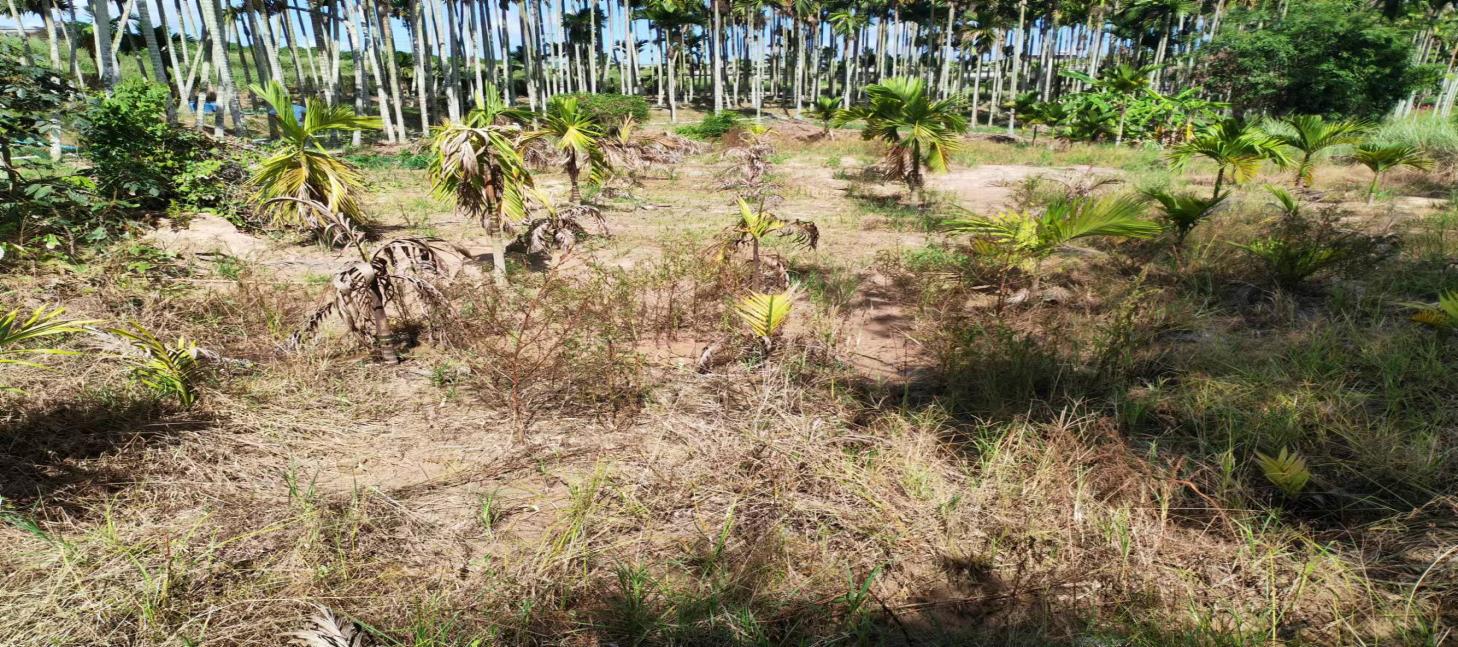 40# 地块实施前40# 地块实施中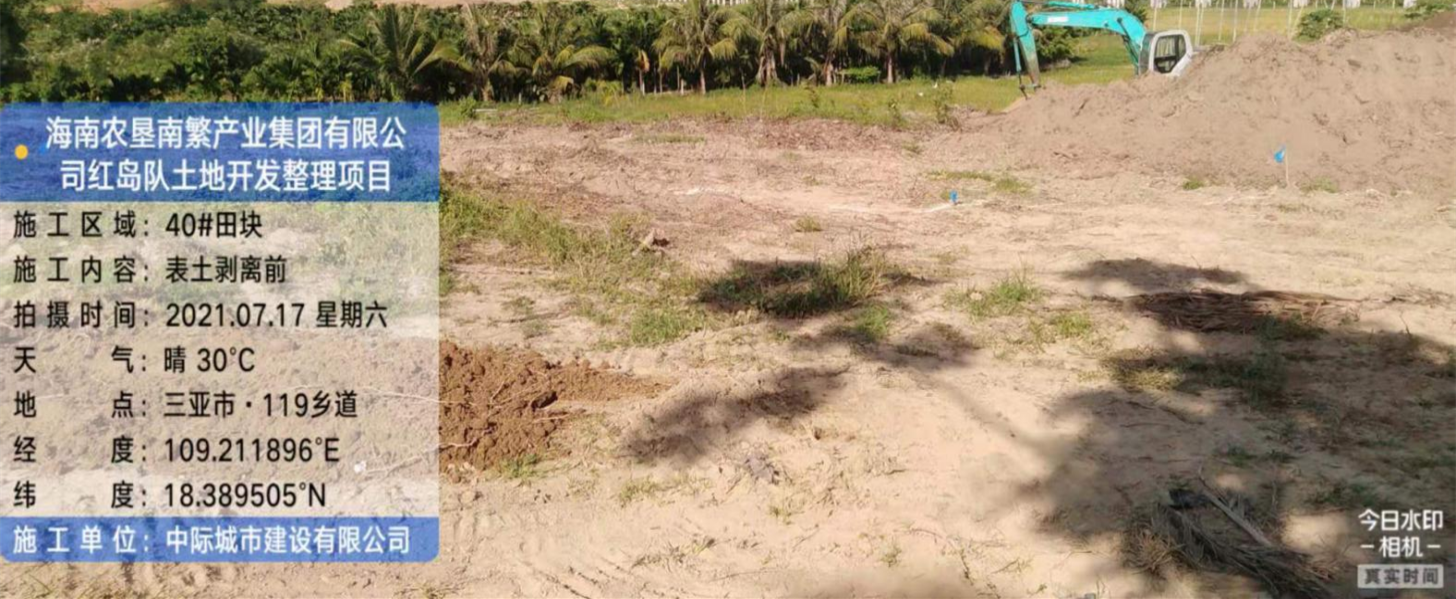 40# 地块实施后沟槽开挖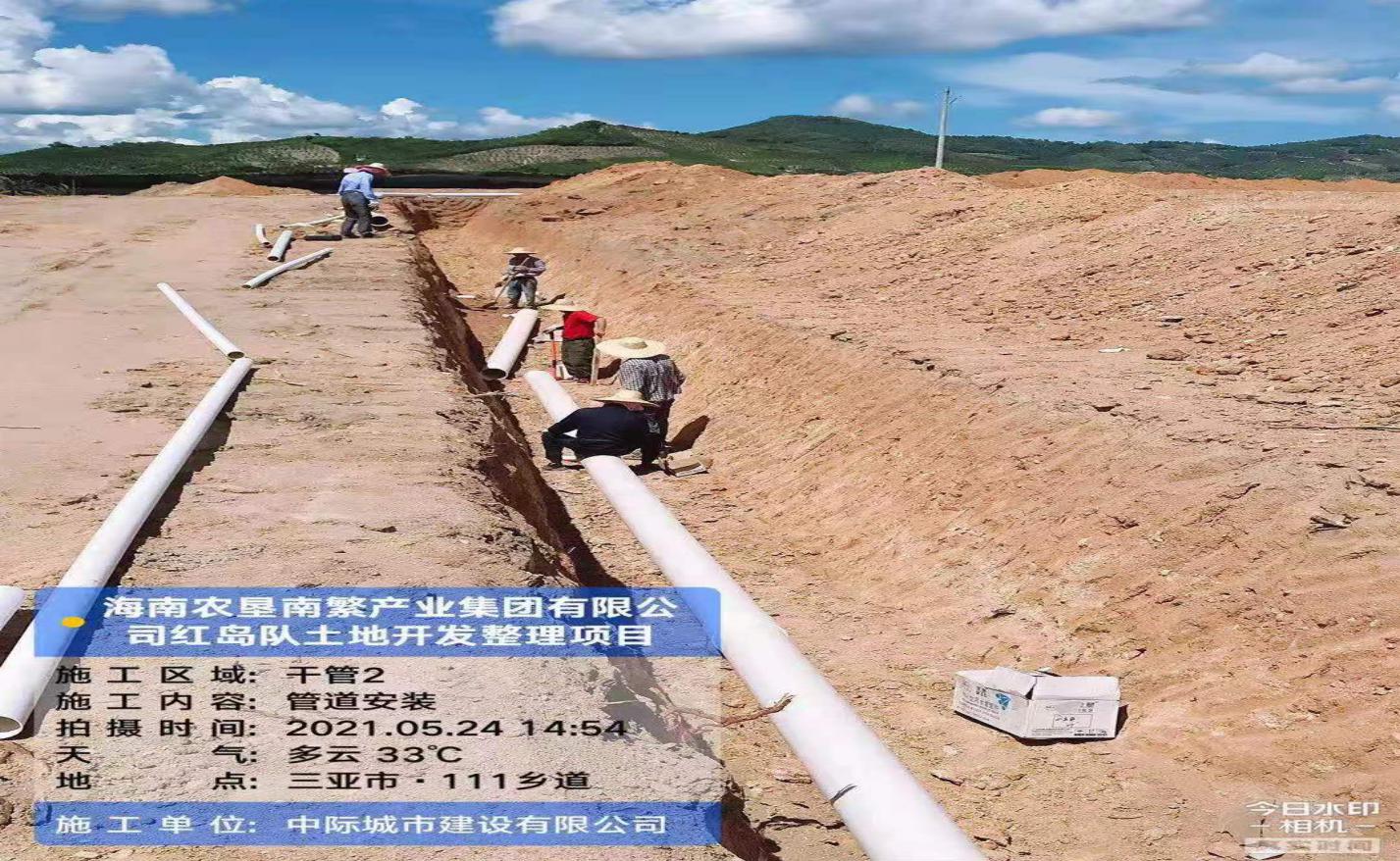 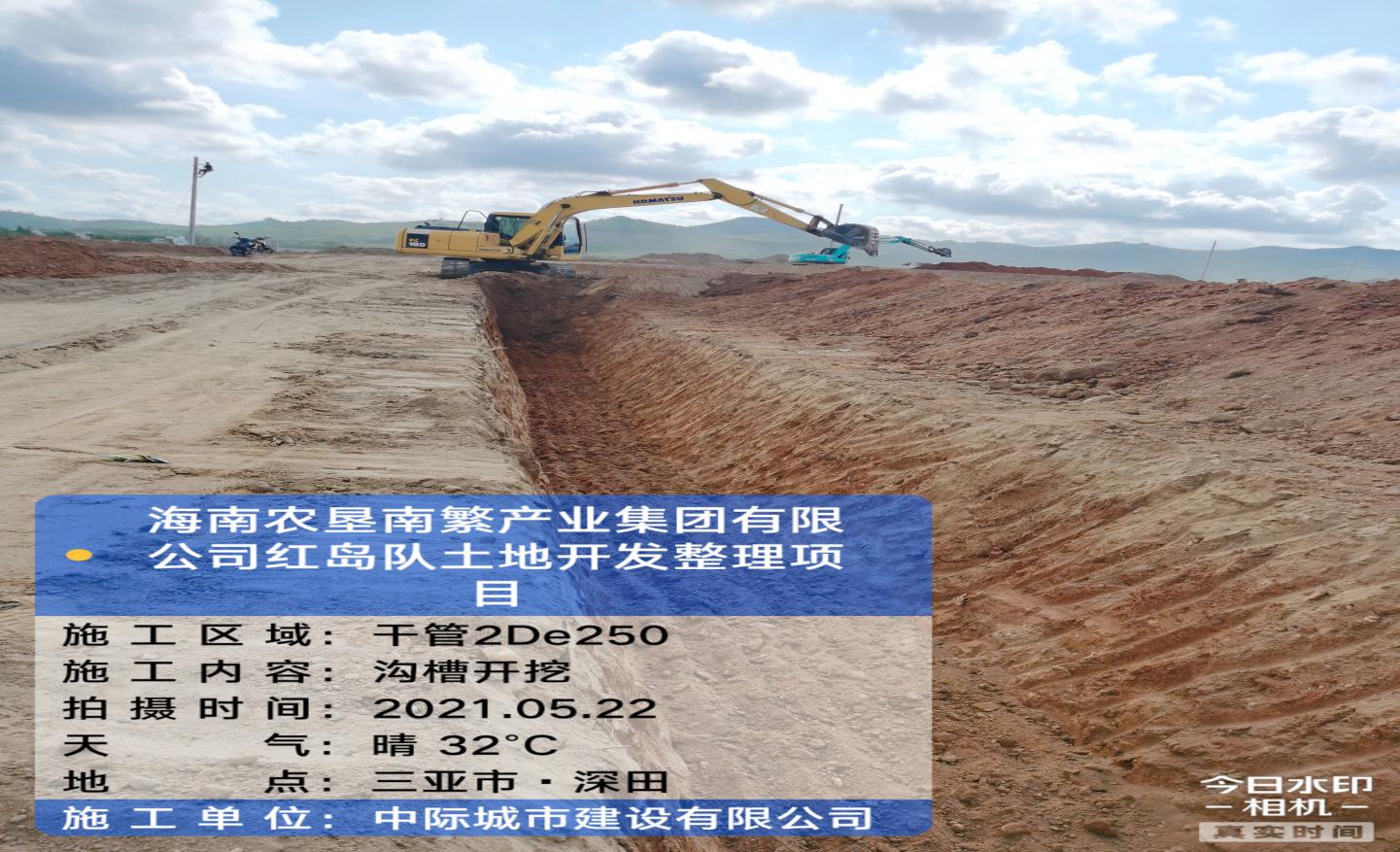 管道安装沟槽开挖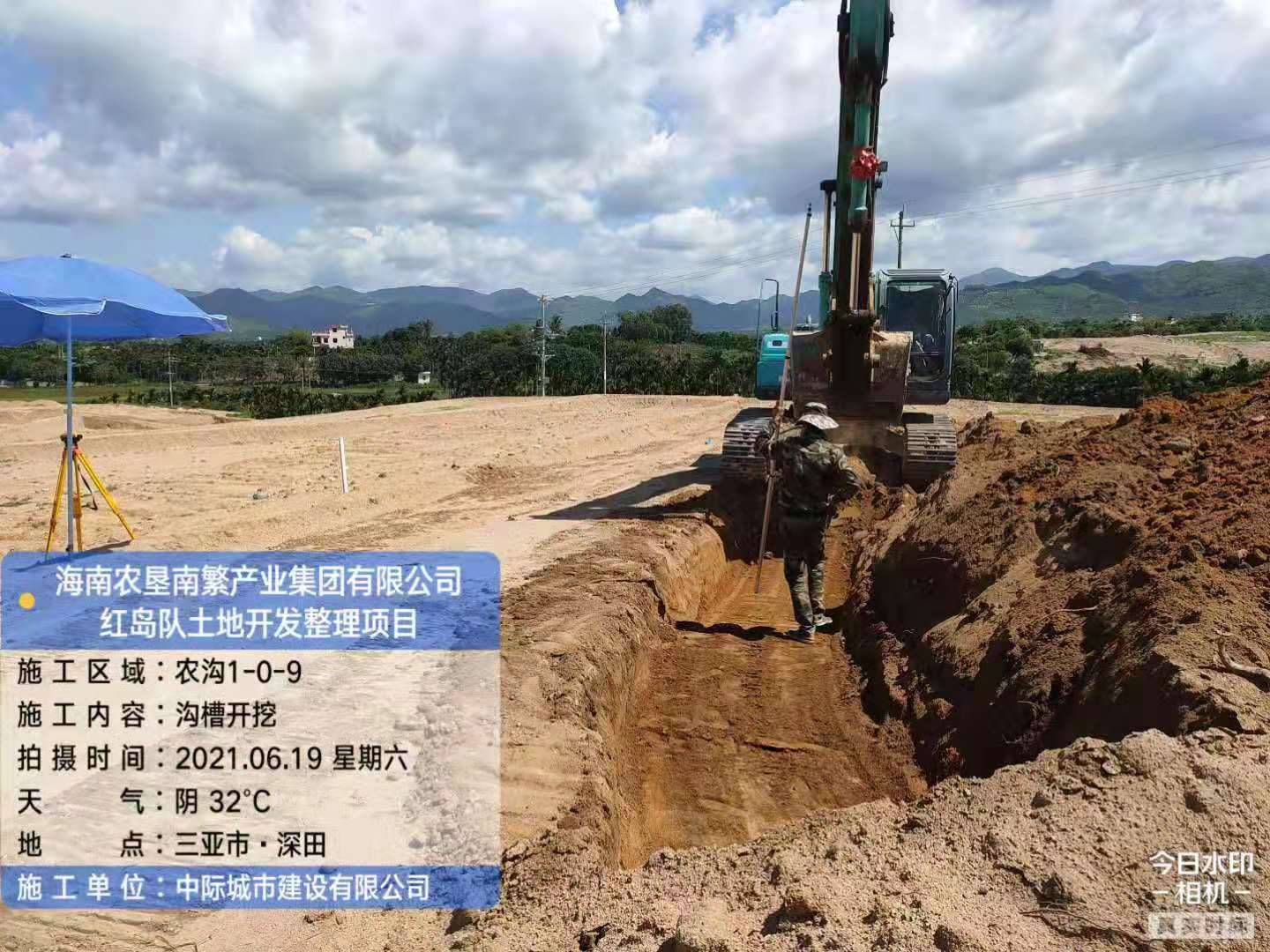 沟槽浇筑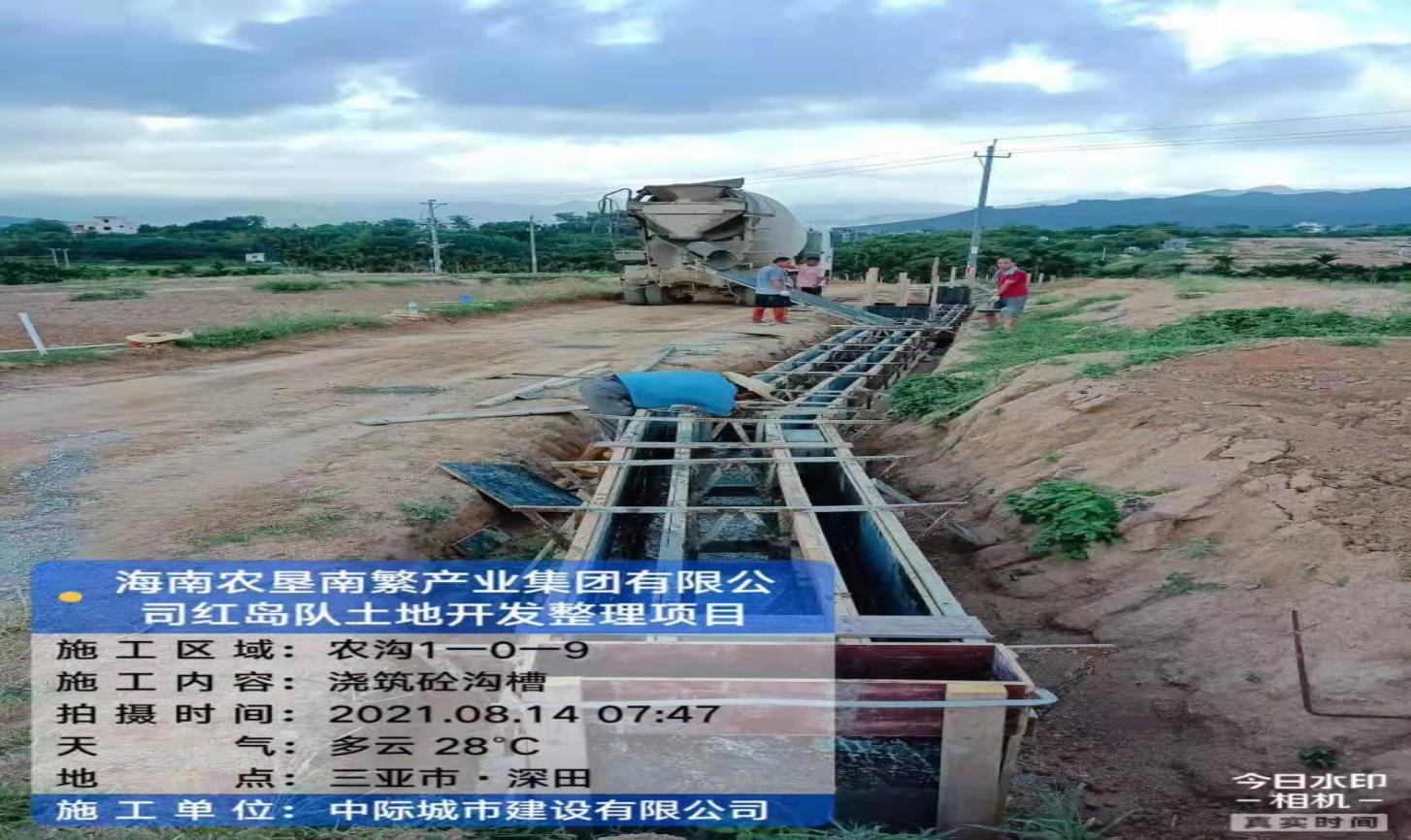 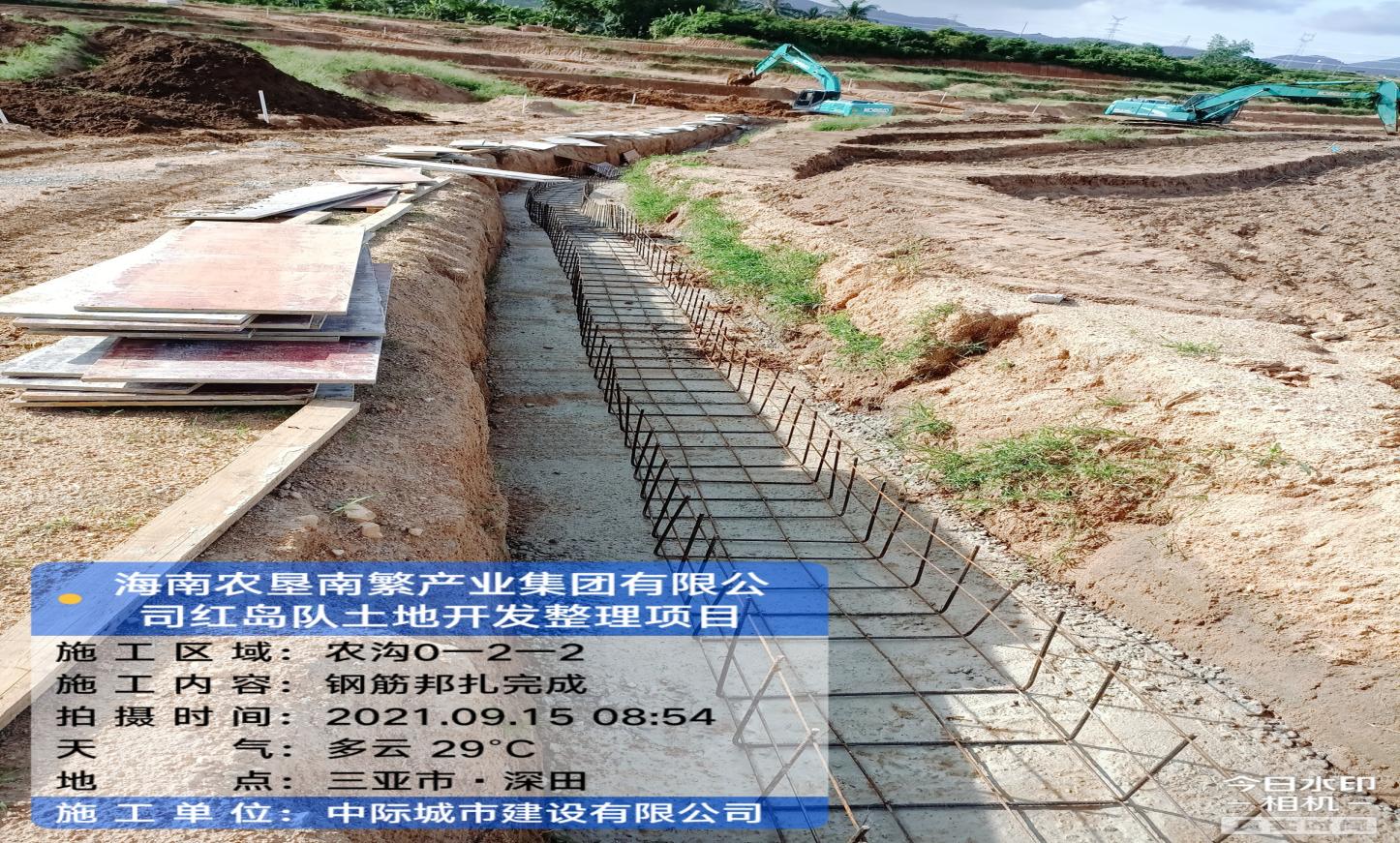 钢筋安装混凝土浇筑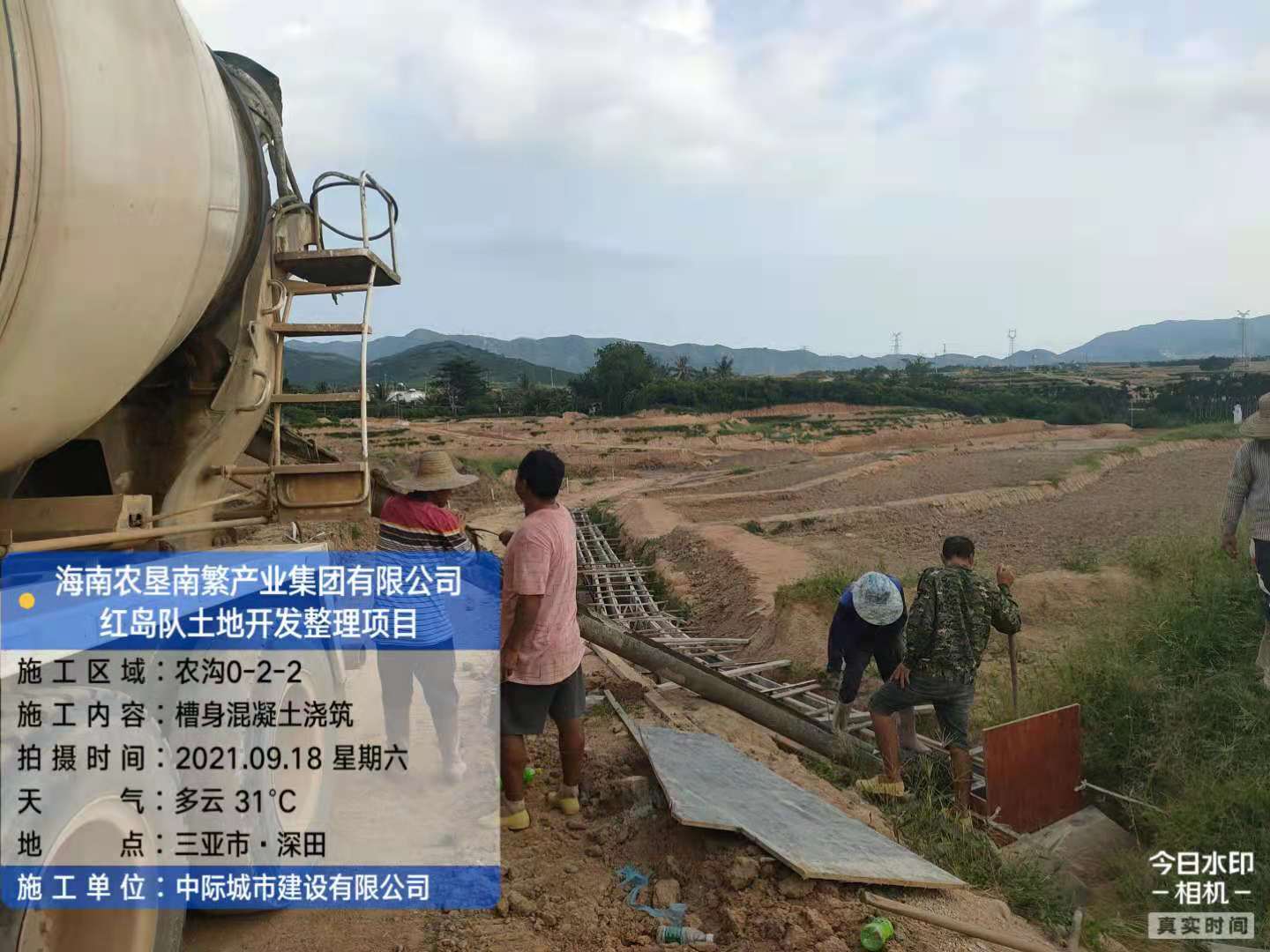 钢筋安装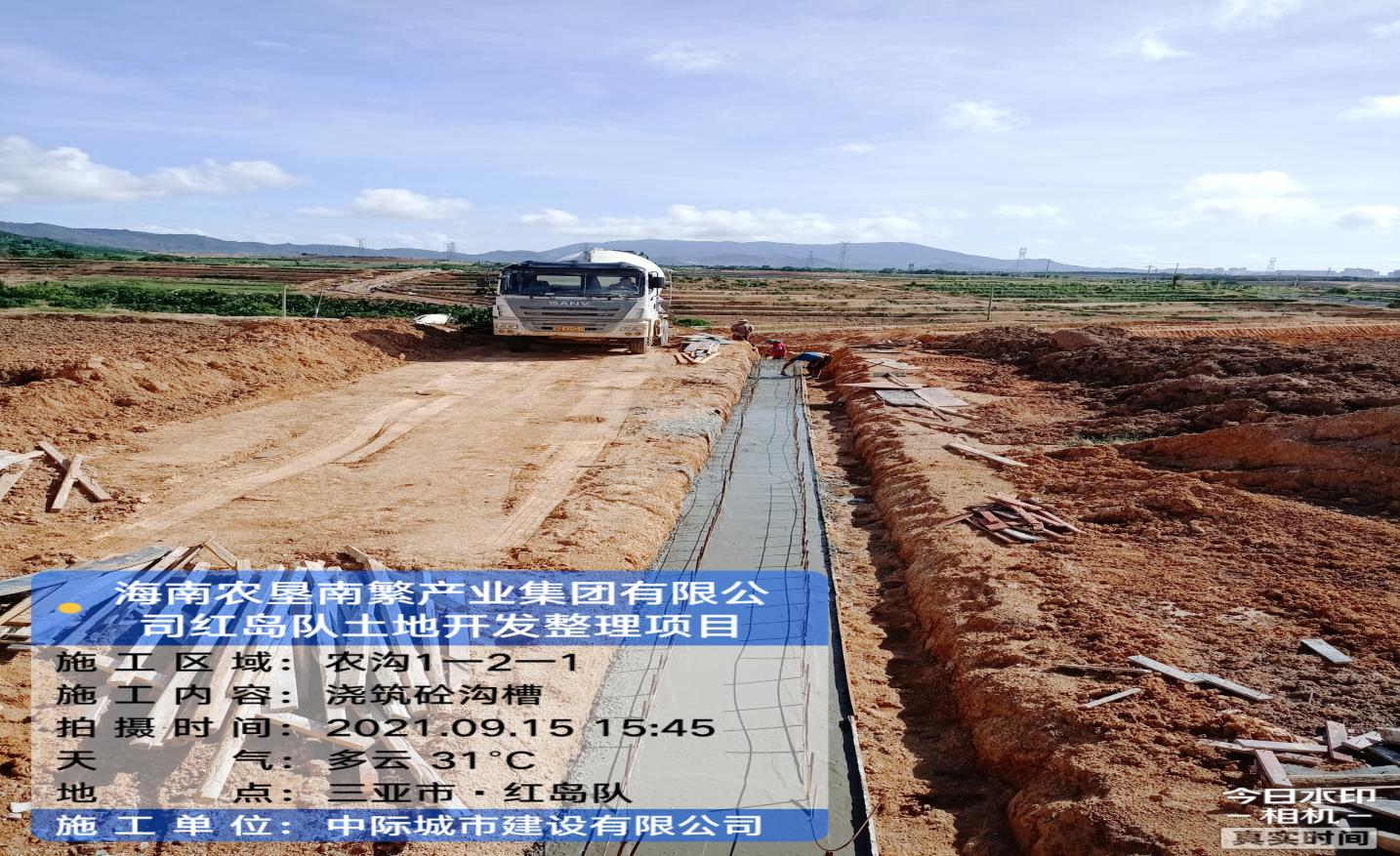 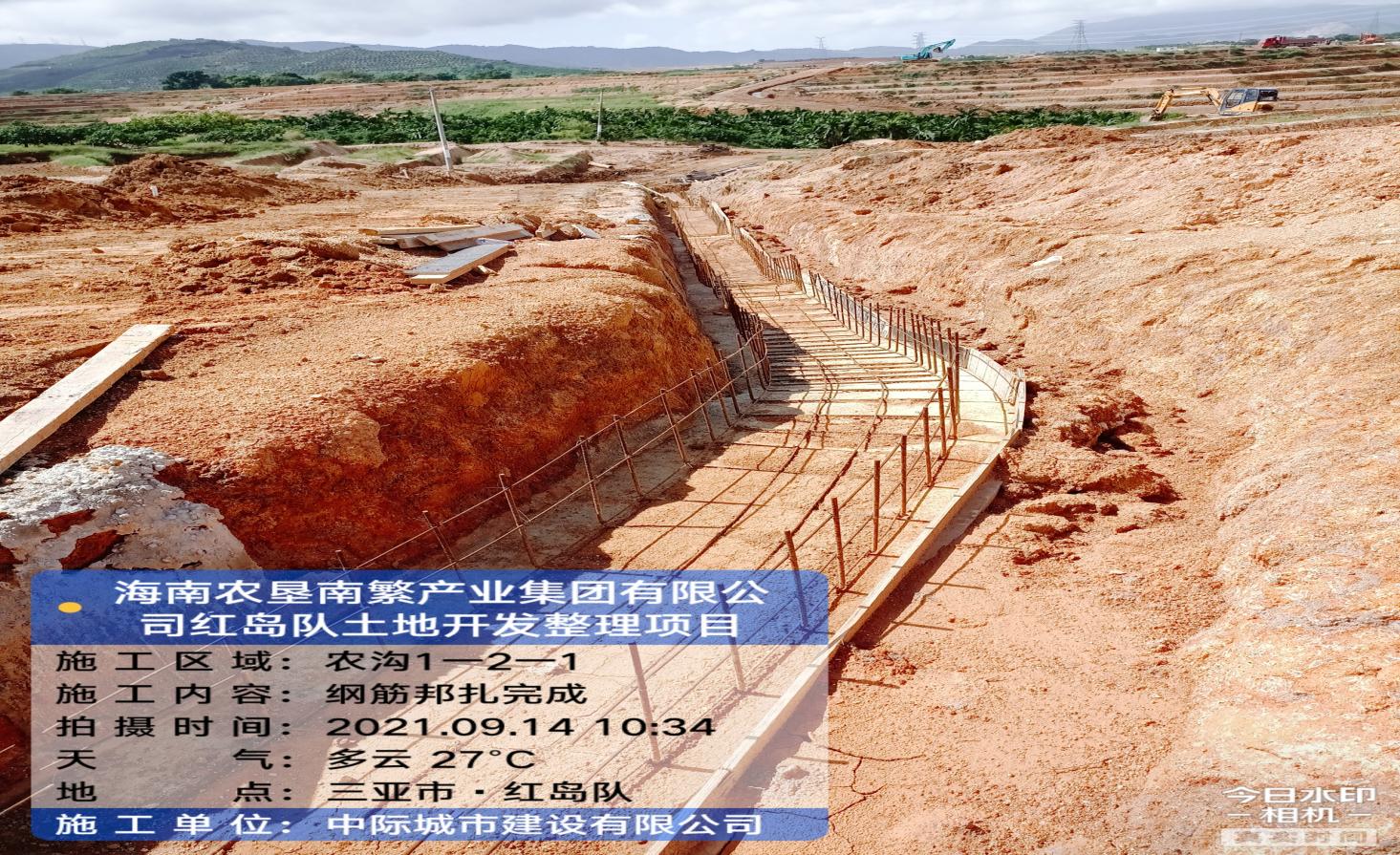 沟槽浇筑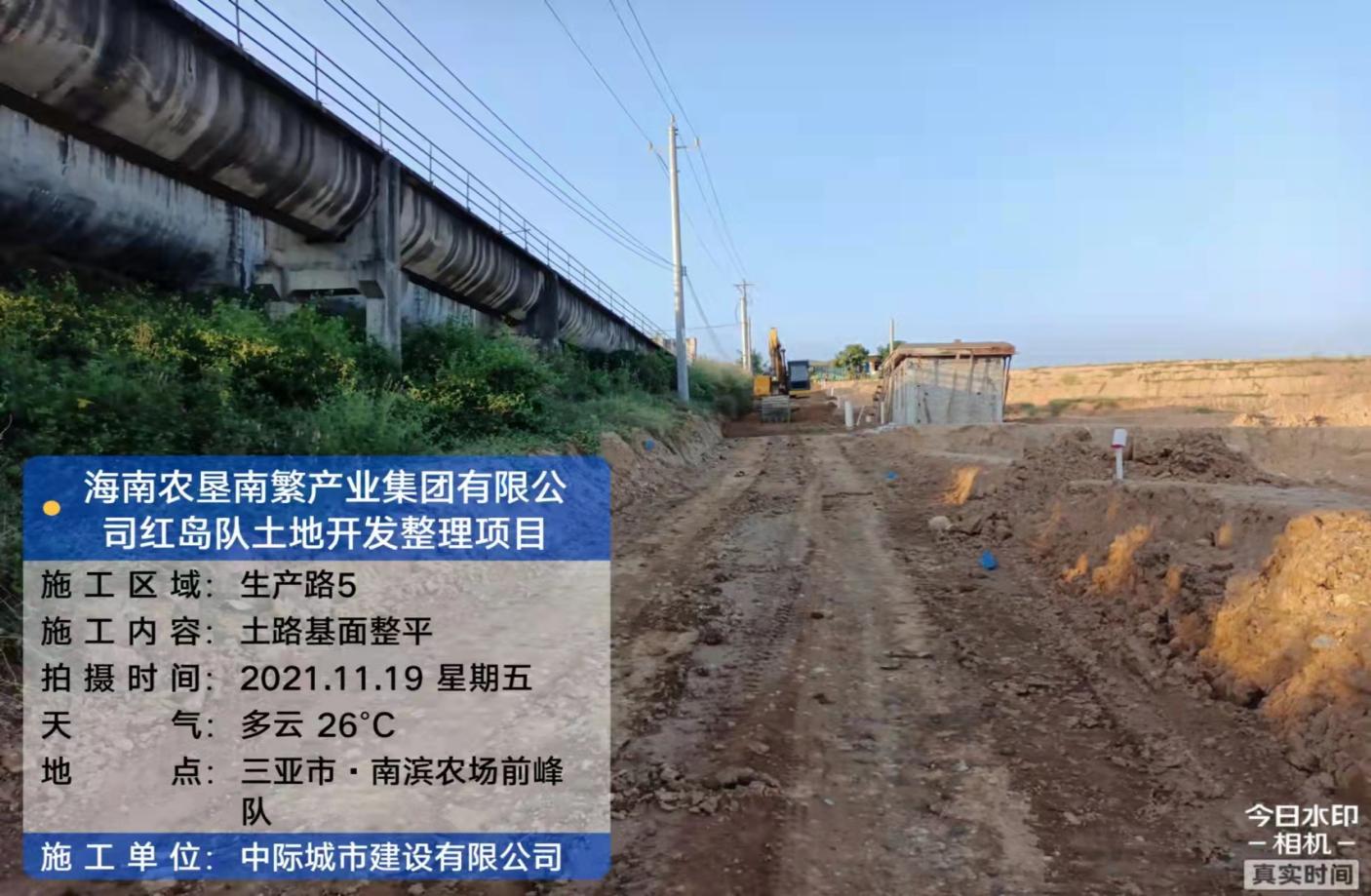 生产道路基面整平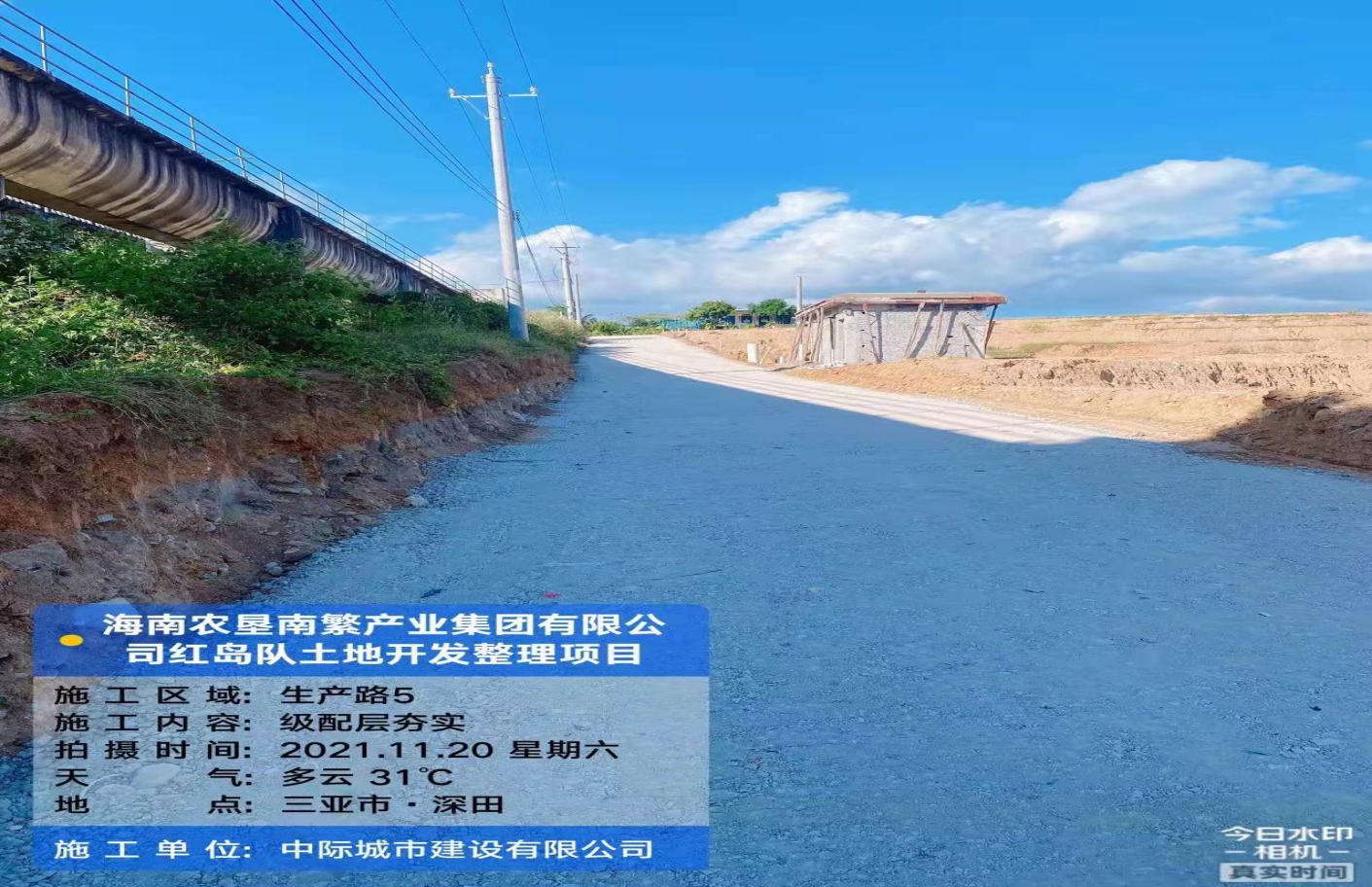 生产道路极配层夯实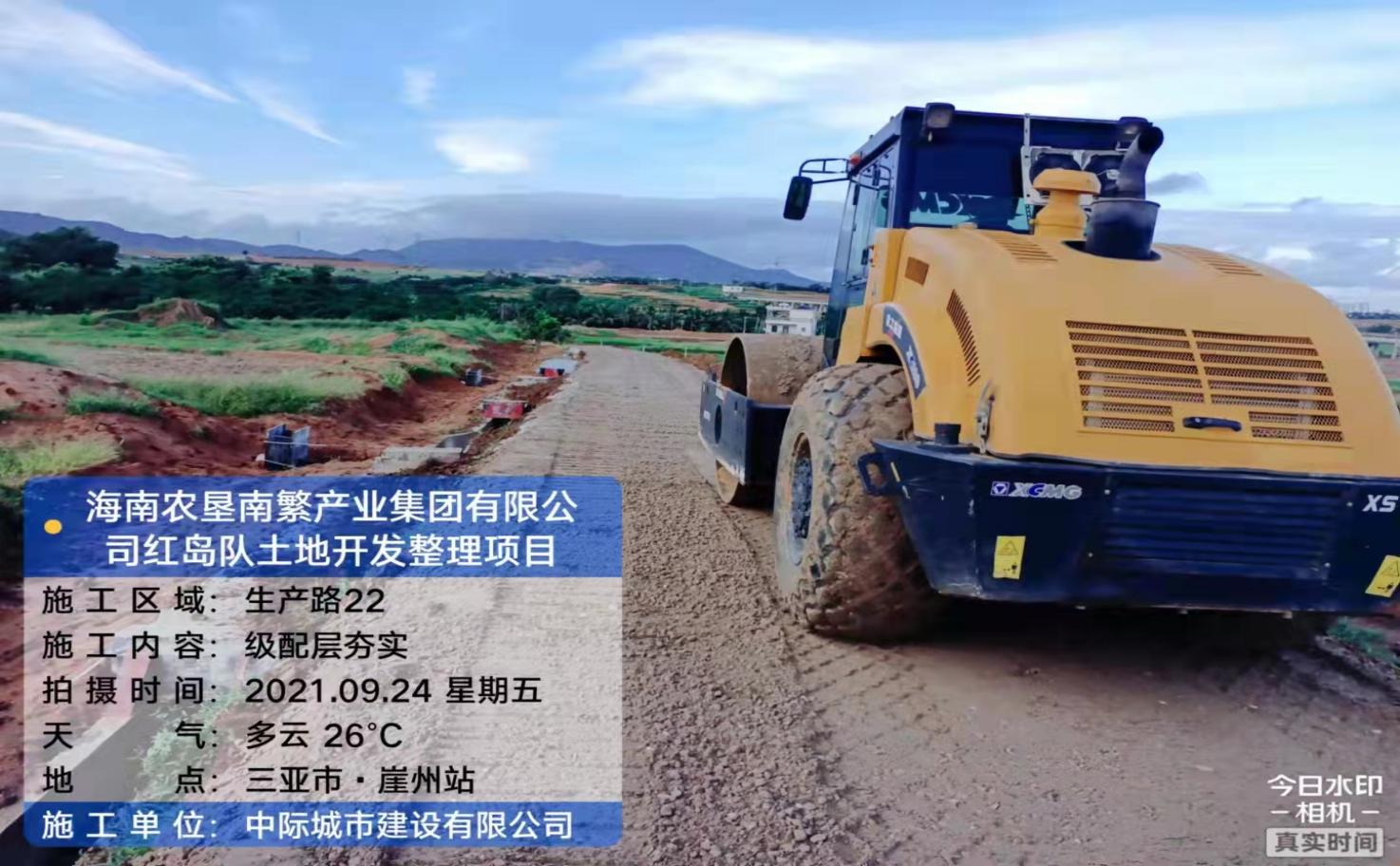 生产道路施工中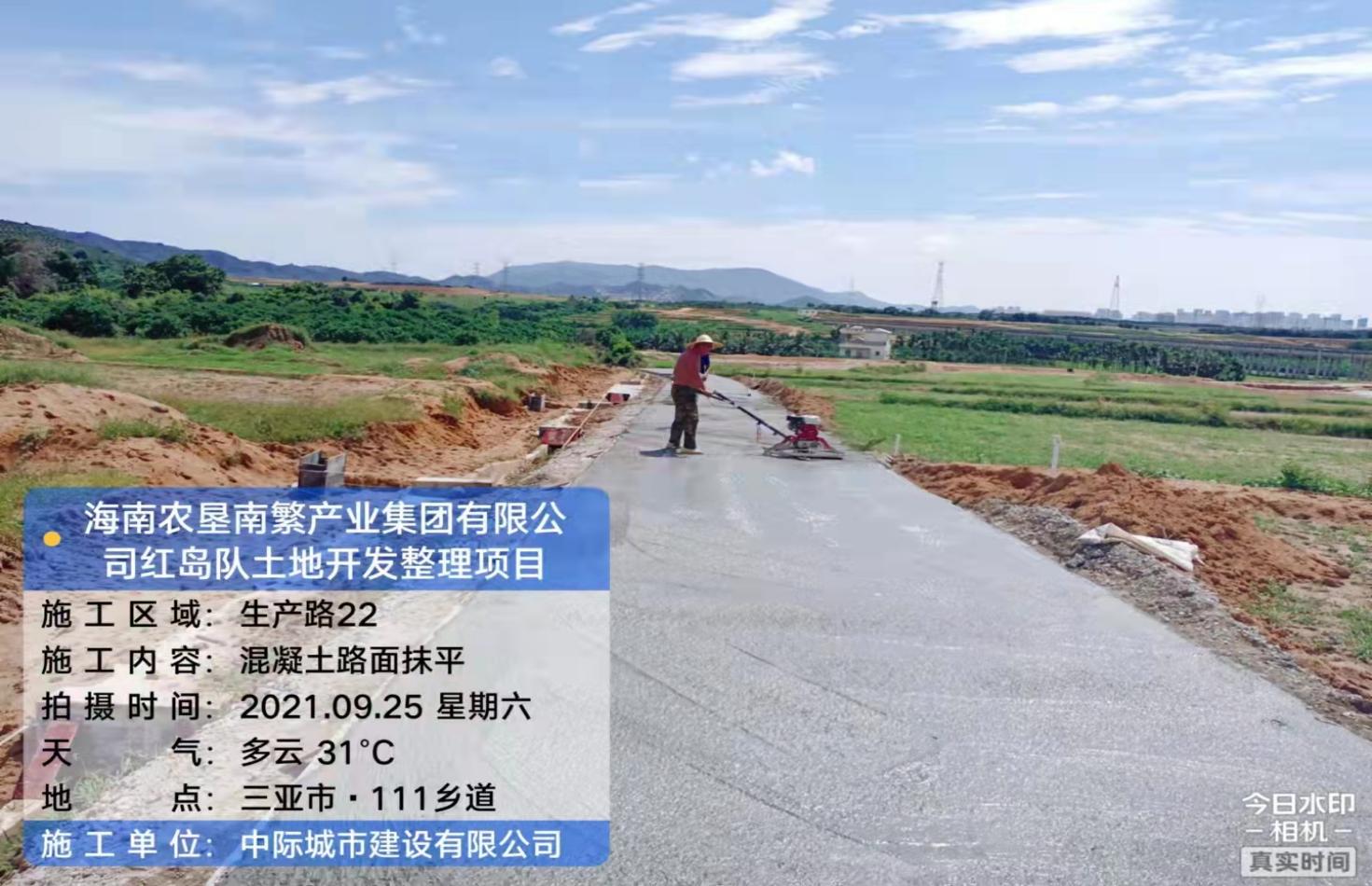 生产道路施工后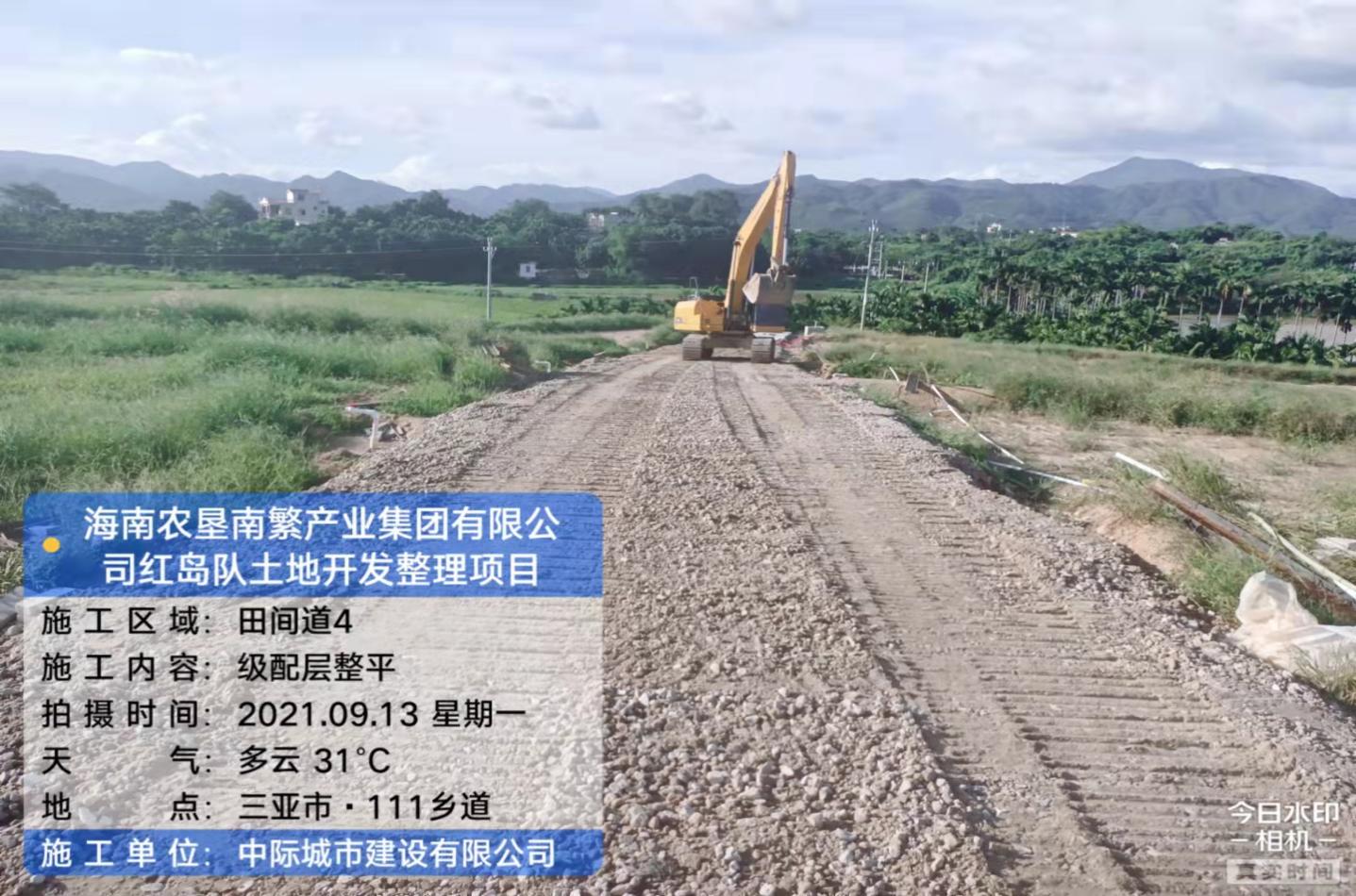 田间道施工中田间道施工后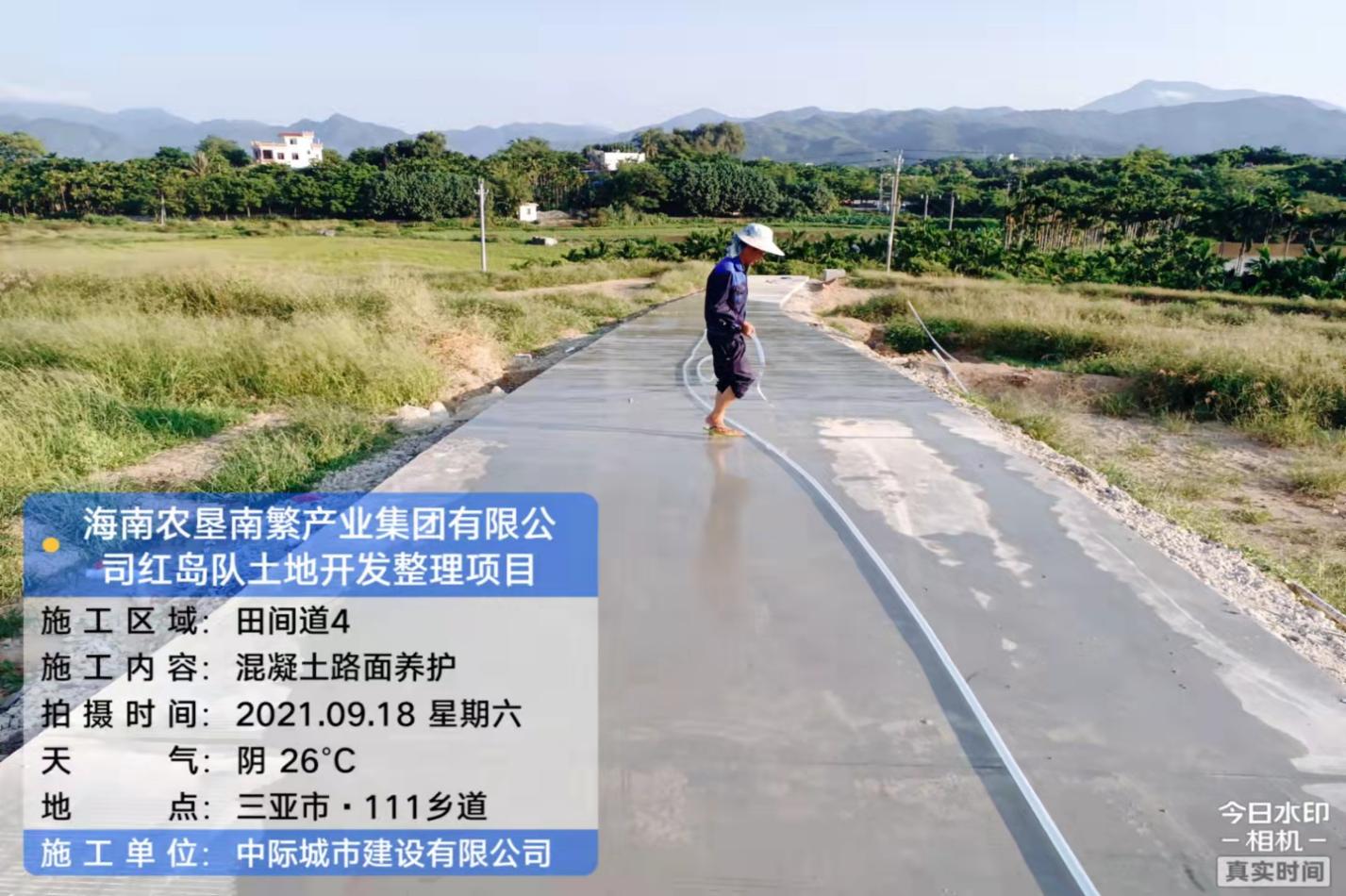 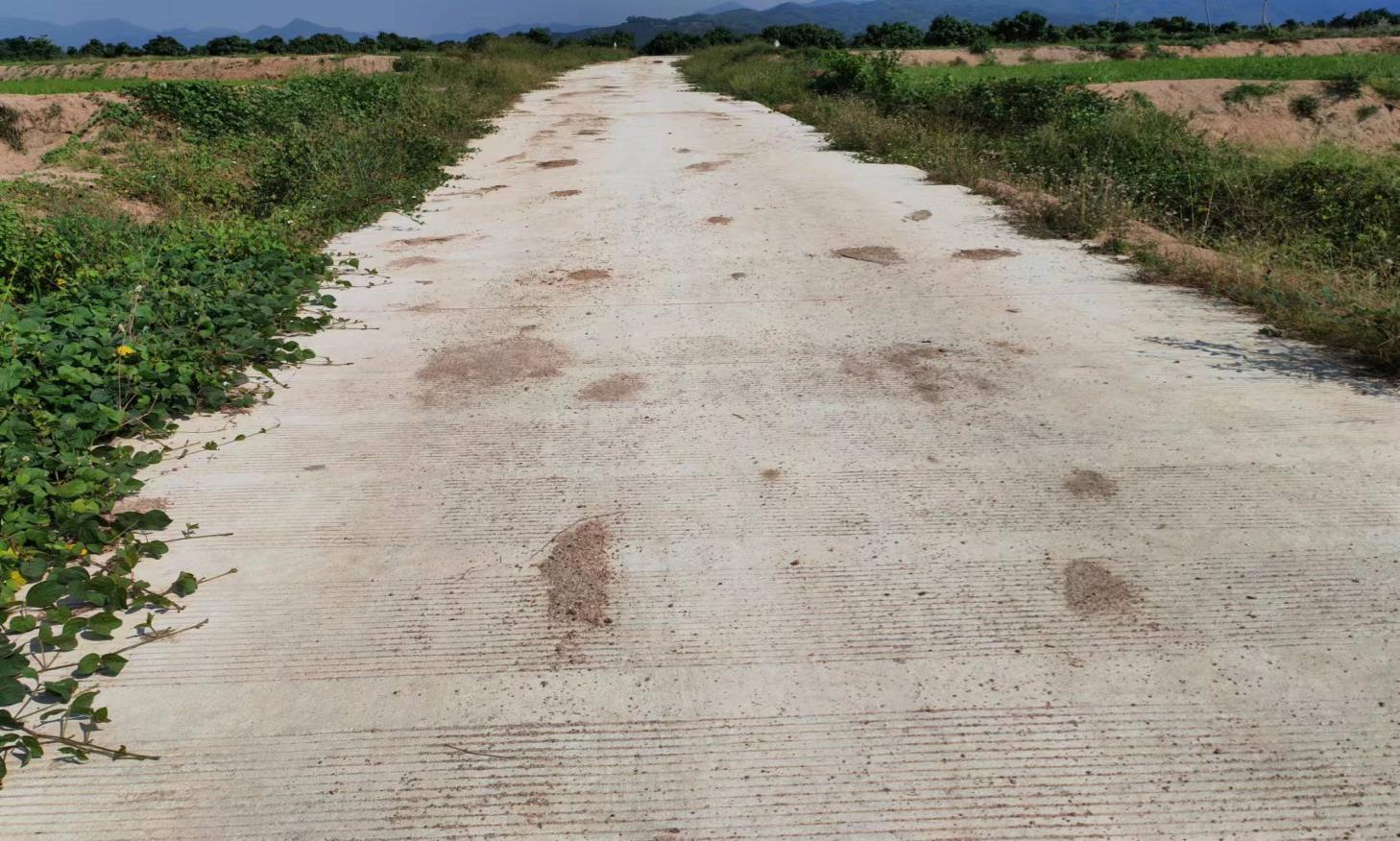 生产道路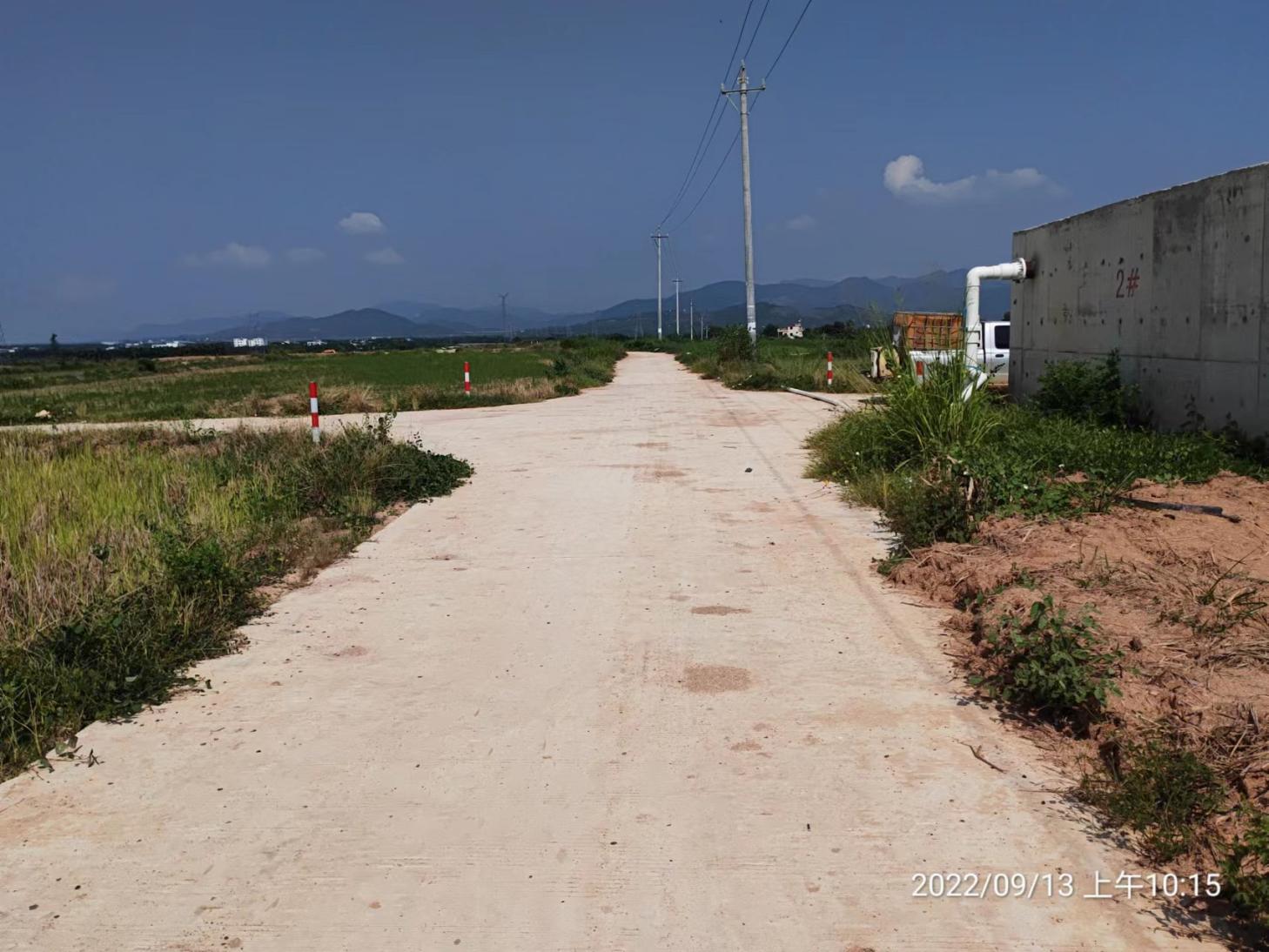 生产道路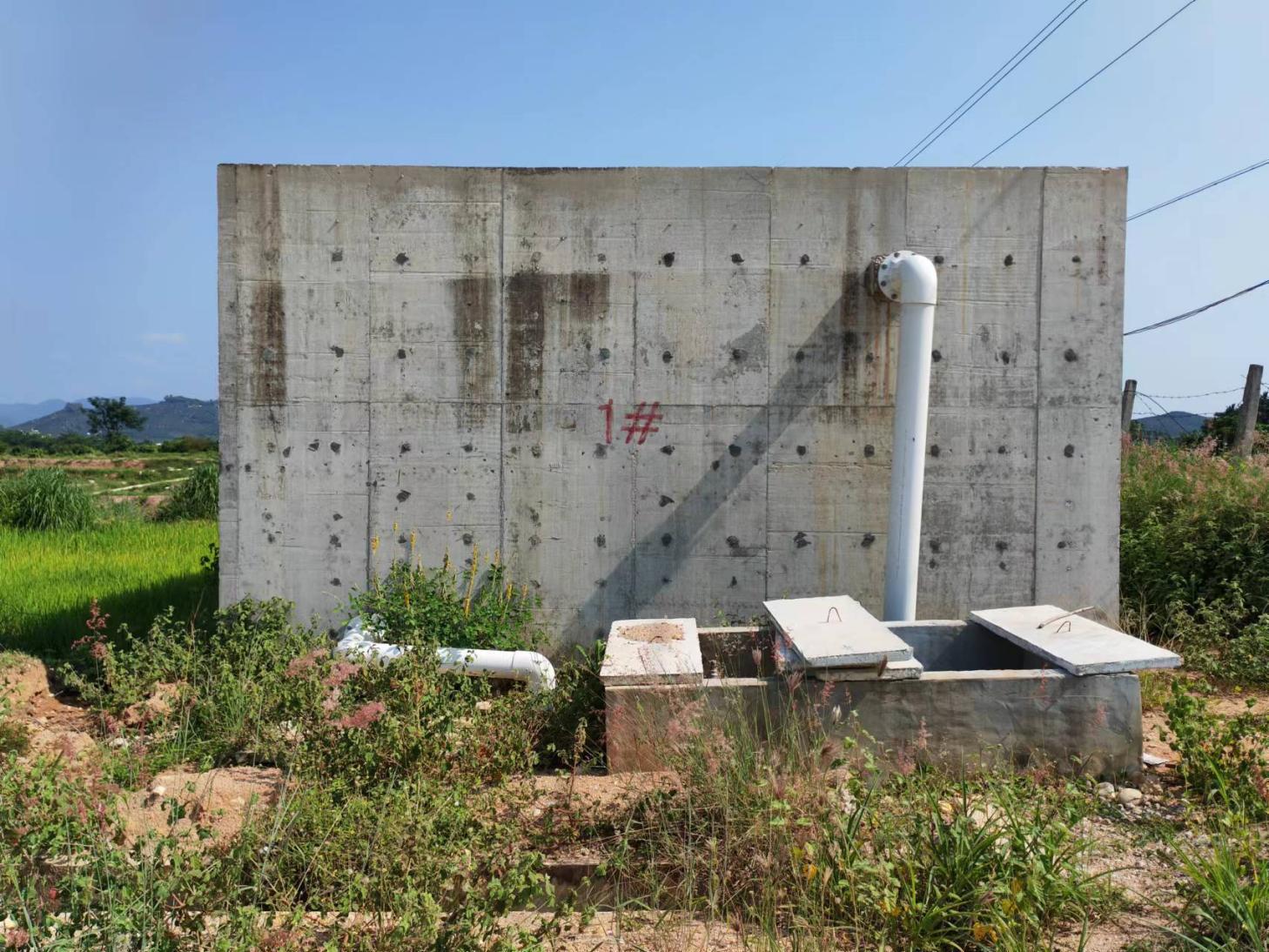 蓄水池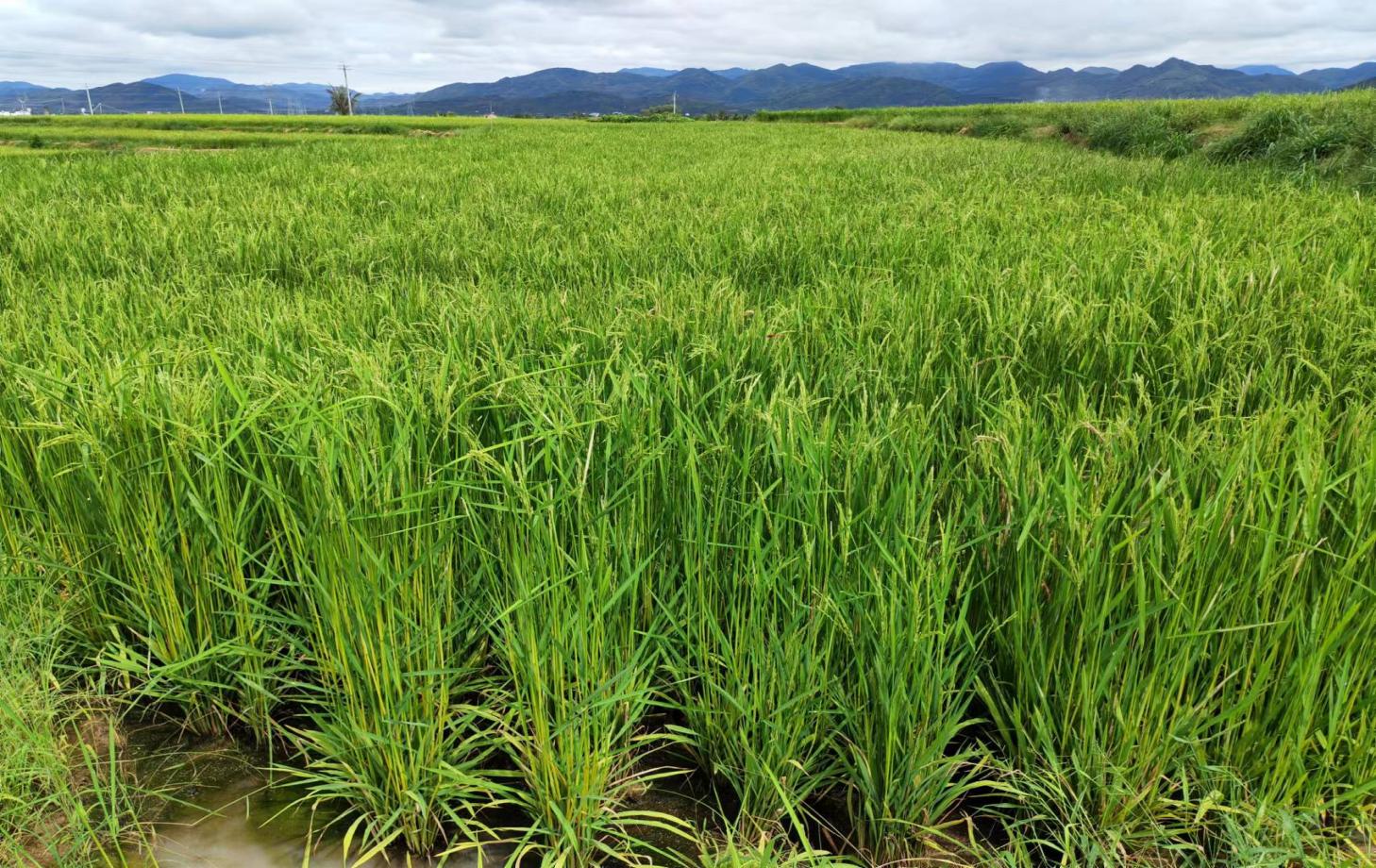 种植水稻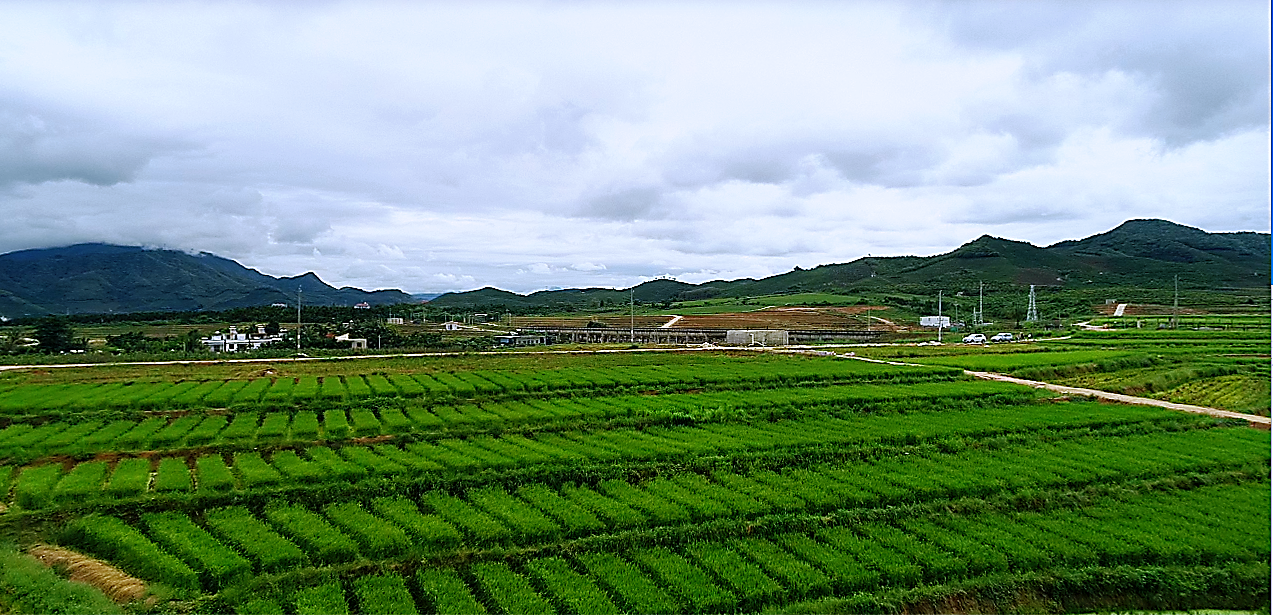 项目实施后种植水稻航拍图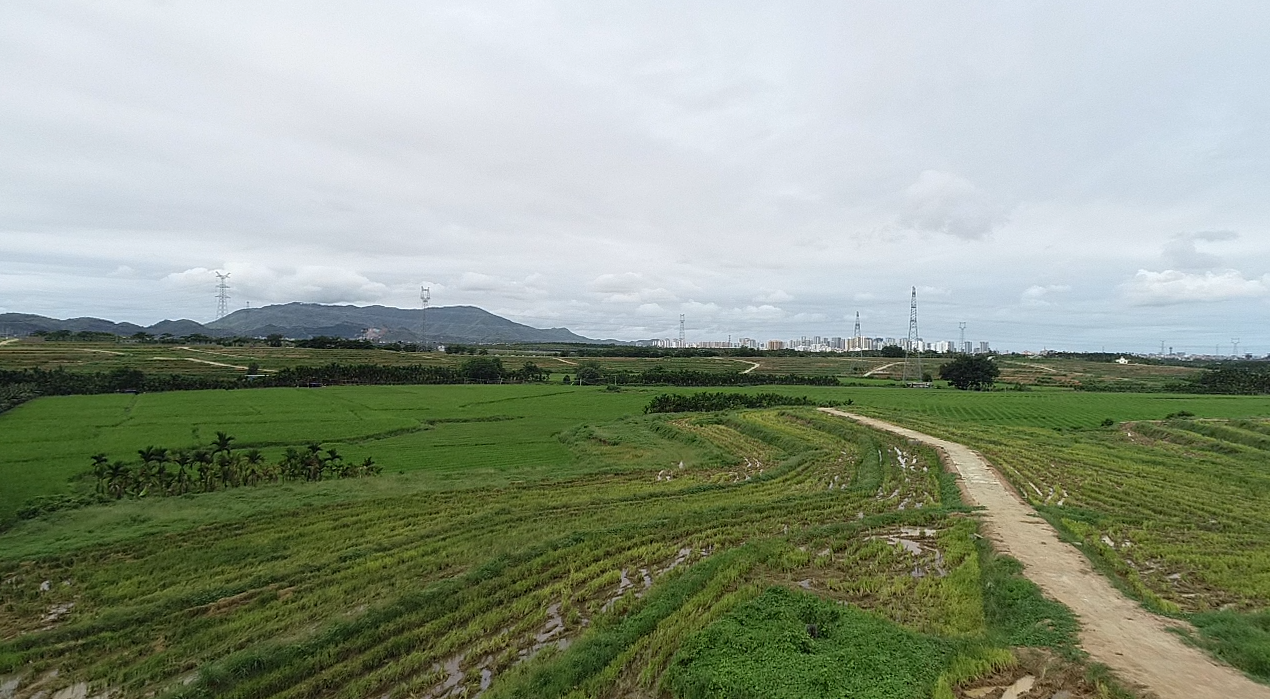 项目实施后种植水稻航拍图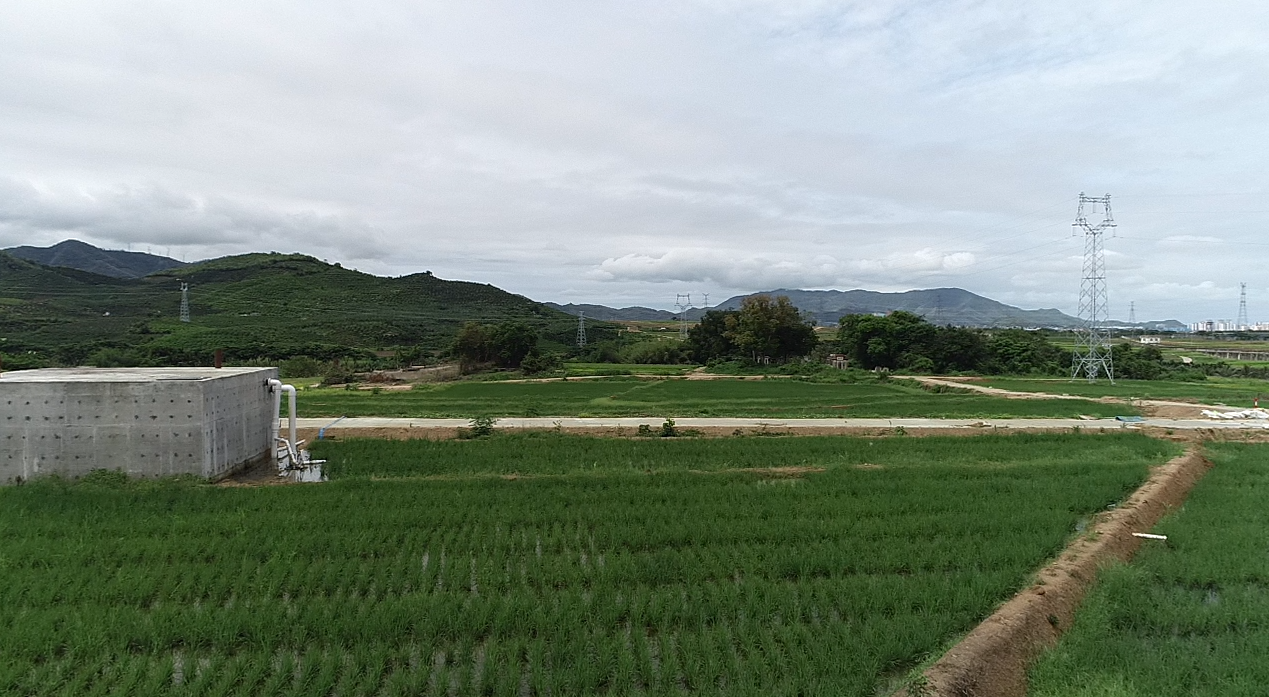 项目实施后种植水稻航拍图项目实施后种植水稻航拍图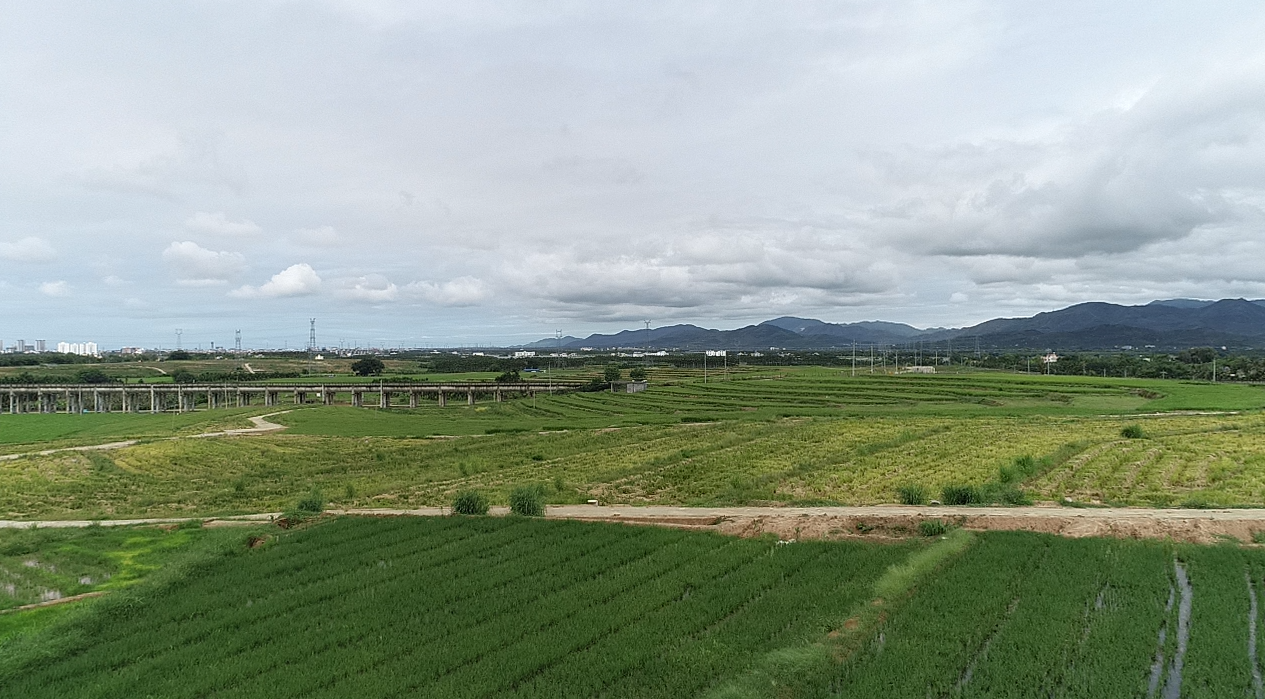 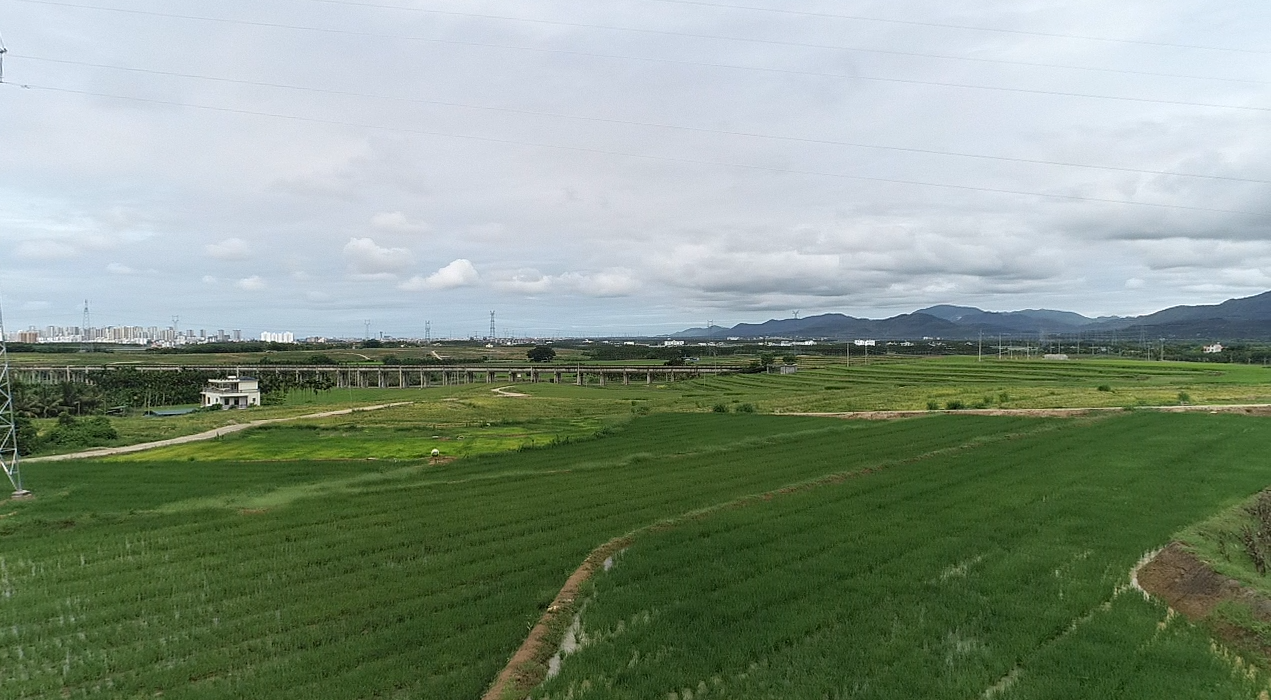 项目实施后种植水稻航拍图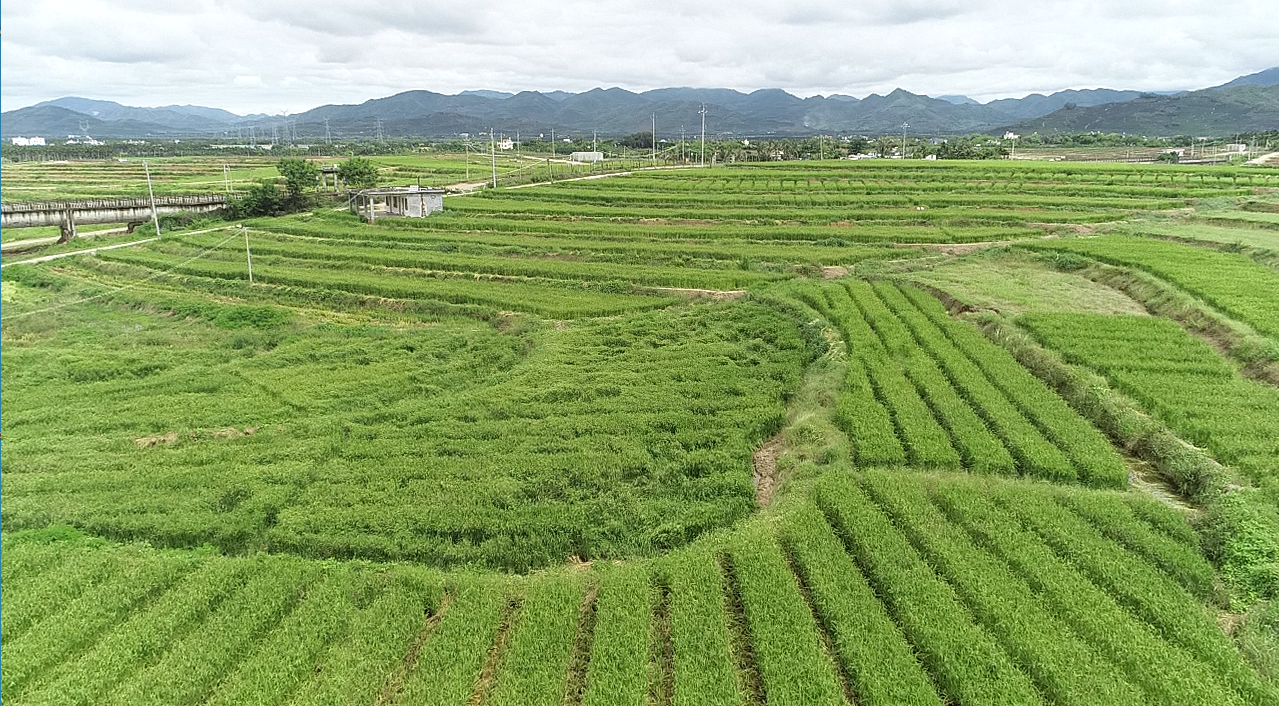 项目实施后种植水稻航拍图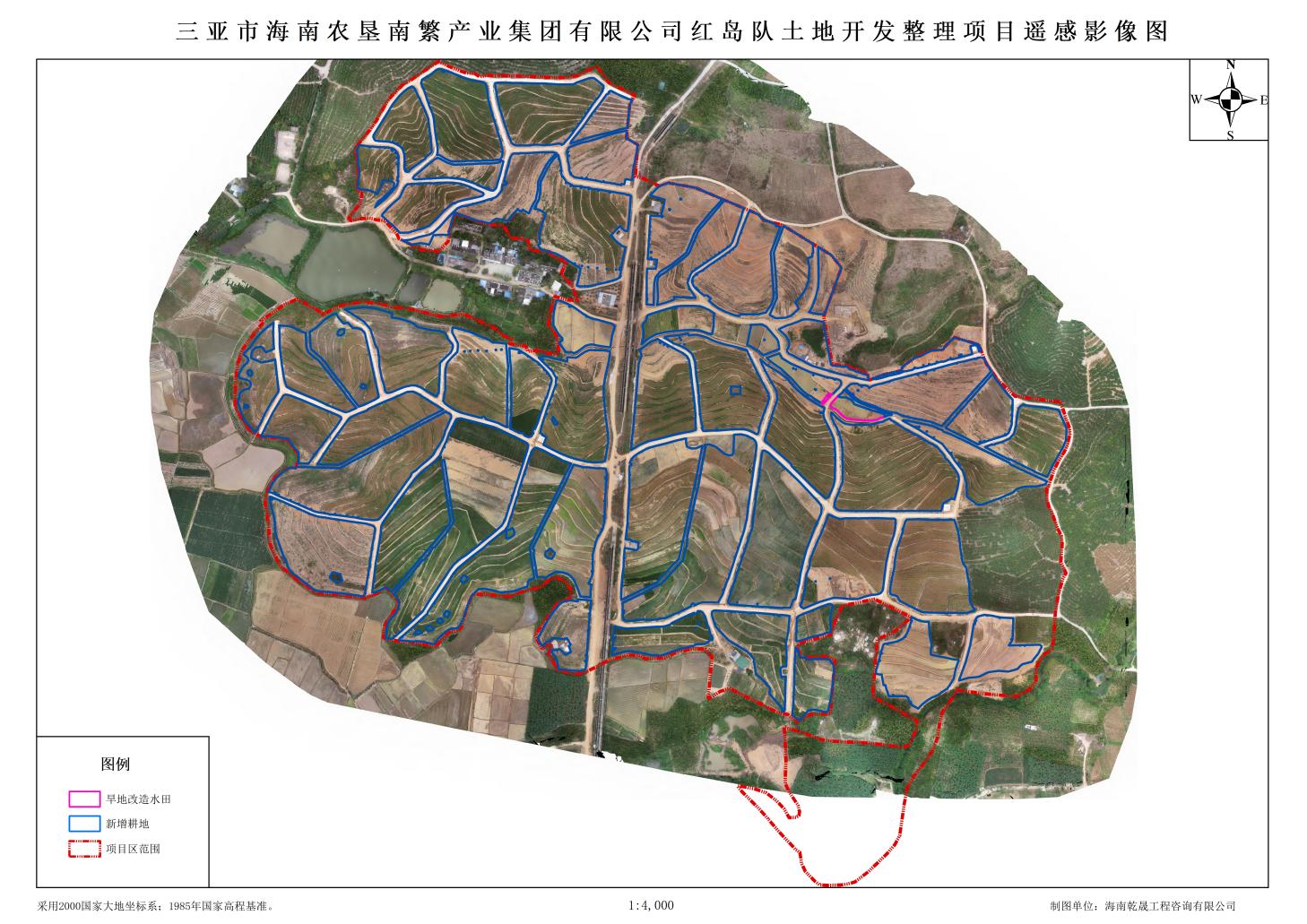 